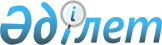 2010-2012 жылдарға арналған облыстық бюджет туралыМаңғыстау облыстық мәслихатының 2009 жылғы 10 желтоқсандағы № 21/252 шешімі. Маңғыстау облысы Әділет департаментінде 2009 жылғы 23 желтоқсанда № 2061 тіркелді

      Қазақстан Республикасының 2008 жылғы 4 желтоқсандағы Бюджет кодексіне, Қазақстан Республикасының «Қазақстан Республикасындағы жергілікті мемлекеттік басқару және өзін-өзі туралы» 2001 жылғы 23 қаңтардағы және «2010-2012 жылдарға арналған республикалық бюджет туралы» 2009 жылғы 7 желтоқсандағы № 219-IV Заңдарына сәйкес, облыстық мәслихат ШЕШІМ ЕТТІ:

       

1. 2010 - 2012 жылдарға арналған облыстық бюджет 1, 2 және 3 қосымшаларға сәйкес мынадай көлемде бекітілсін, оның ішінде 2010 жылға келесі көлемде:



      1) кірістер – 64 395 005 мың теңге, оның ішінде:

      салықтық түсімдер бойынша – 26 791 309 мың теңге;

      салықтық емес түсімдер бойынша – 2 280 568 мың теңге;

      негізгі капиталды сатудан түсетін түсімдер – 2 725 мың теңге;

      трансферттердің түсімдері бойынша – 35 320 403 мың теңге;



      2) шығындар – 64 365 695 мың теңге;



      3) таза бюджеттік кредиттеу – 763 244 мың теңге, оның ішінде:

      бюджеттік кредиттер – 1 304 714 мың теңге;

      бюджеттік кредиттерді өтеу – 541 470 мың теңге.



      4) қаржы активтерімен операциялар бойынша сальдо – 589 542 мың теңге, оның ішінде:

      қаржы активтерін сатып алу – 590 561 мың теңге,

      мемлекеттің қаржы активтерін сатудан түсетін түсімдер - 1 019 мың теңге.



      5) бюджет тапшылығы (профициті) – 1 323 476 мың теңге.



      6) бюджет тапшылығын қаржыландыру (профицитін пайдалану) – 1 323 476 мың теңге.

      Ескерту. 1-тармаққа өзгерту енгізілді - Маңғыстау облыстық мәслихатының 2010.02.06 № 22/259 (2010 жылдың 1 қаңтардан бастап қолданысқа енгізіледі); 2010.03.30 № 23/271 (2010 жылдың 1 қаңтардан бастап қолданысқа енгізіледі); 2010.05.27 № 25/293 (2010 жылдың 1 қаңтардан бастап қолданысқа енгізіледі); 2010.07.23 № 26/299 (2010 жылдың 1 қаңтардан бастап қолданысқа енгізіледі); 2010.10.06 № 27/323 (2010 жылдың 1 қаңтардан бастап қолданысқа енгізіледі)); 2010.11.29 № 28/327 (2010 жылдың 1 қаңтардан бастап қолданысқа енгізіледі) Шешімдерімен.



      2. 2010 жылға қалалар мен аудандардың бюджеттеріне кірістерді бөлу нормативтері мына көлемде белгіленсін:



      1) Төлем көзінен ұсталатын кірістен алынатын жеке табыс салығы: 

      Бейнеу ауданына – 100,0 пайыз;

      Қарақия ауданына – 0 пайыз;

      Маңғыстау ауданына – 0 пайыз;

      Мұнайлы  ауданына – 100 пайыз;

      Түпқараған ауданына – 49,4 пайыз;

      Ақтау қаласына – 15,8 пайыз;

      Жаңаөзен қаласына – 66,4 пайыз;



      2) Төлем көзінен ұсталмайтын кірістен алынатын жеке табыс салығы:

      Бейнеу ауданына – 100 пайыз;

      Қарақия ауданына – 0 пайыз;

      Маңғыстау ауданына – 0 пайыз;

      Мұнайлы ауданына – 100 пайыз;

      Түпқараған ауданына – 100 пайыз;

      Ақтау қаласына – 0 пайыз;

      Жаңаөзен қаласына – 100 пайыз.



      3) Қызметін біржолғы талондар бойынша жүзеге асыратын жеке тұлғалардан алынатын жеке табыс салығы:

      Бейнеу ауданына – 100 пайыз;

      Қарақия ауданына – 0 пайыз;

      Маңғыстау ауданына – 0 пайыз;

      Мұнайлы ауданына – 100 пайыз;

      Түпқараған ауданына – 100 пайыз;

      Ақтау қаласына – 100 пайыз;

      Жаңаөзен қаласына – 100 пайыз.



      4) Шетел азаматтарының кірістерінен төлем көзінен ұсталатын жеке табыс салығы:

      Бейнеу ауданына - 100 пайыз;

      Қарақия ауданына - 0 пайыз;

      Маңғыстау ауданына – 0 пайыз;

      Мұнайлы ауданына – 100 пайыз;

      Түпқараған ауданына - 100 пайыз;

      Ақтау қаласына – 100 пайыз;

      Жаңаөзен қаласына – 100 пайыз;



      5) Шетел азаматтарының кірістерінен төлем көзінен ұсталмайтын жеке табыс салығы:

      Бейнеу ауданына – 100 пайыз;

      Қарақия ауданына – 100 пайыз;

      Маңғыстау ауданына – 100 пайыз;

      Мұнайлы ауданына – 100 пайыз;

      Түпқараған ауданына – 100 пайыз;

      Ақтау қаласына – 100 пайыз;

      Жаңаөзен қаласына – 100 пайыз.



      6) Әлеуметтік салық:

      Бейнеу ауданына – 100,0 пайыз;

      Қарақия ауданына – 0 пайыз;

      Маңғыстау ауданына – 0 пайыз;

      Мұнайлы ауданына – 100 пайыз;

      Түпқараған ауданына – 50,4 пайыз;

      Ақтау қаласына – 15,7 пайыз;

      Жаңаөзен қаласына – 73,1 пайыз.

      Ескерту. 2-тармаққа өзгерту енгізілді - Маңғыстау облыстық мәслихатының 2010.02.06 № 22/259 (2010 жылдың 1 қаңтардан бастап қолданысқа енгізіледі); 2010.03.30 № 23/271 (2010 жылдың 1 қаңтардан бастап қолданысқа енгізіледі); 2010.05.27 № 25/293 (2010 жылдың 1 қаңтардан бастап қолданысқа енгізіледі); 2010.07.23 № 26/299 (2010 жылдың 1 қаңтардан бастап қолданысқа енгізіледі); 2010.10.06 № 27/323 (2010.01.01 бастап қолданысқа енгізіледі); 2010.11.29 № 28/327 (2010 жылдың 1 қаңтардан бастап қолданысқа енгізіледі) Шешімдерімен.



      3. 2010 жылға арналған облыстық бюджетте облыстық бюджеттен аудандар мен қалалардың бюджеттеріне берілетін субвенция көлемі 1 436 235 мың теңге сомасында қарастырылсын, оның ішінде:

      Бейнеу ауданына – 712 645 мың теңге;

      Маңғыстау ауданына – 50 000 мың теңге;

      Мұнайлы ауданына – 673 590 мың теңге.

      Ескерту. 3-тармаққа өзгерту енгізілді - Маңғыстау облыстық мәслихатының 2010.02.06 № 22/259 (2010 жылдың 1 қаңтардан бастап қолданысқа енгізіледі); 2010.03.30 № 23/271 (2010 жылдың 1 қаңтардан бастап қолданысқа енгізіледі); 2010.11.29 № 28/327 (2010 жылдың 1 қаңтардан бастап қолданысқа енгізіледі) Шешімдерімен.



      4. 2010 жылға арналған бюджетте төменгі сатыдағы бюджеттерден облыстық бюджетке 1 954 762 мың теңге сома көлемінде бюджеттік алымдар белгіленсін, оның ішінде:

      Қарақия ауданы – 487 541 мың теңге;

      Түпқараған ауданы – 740 056 мың теңге.

      Маңғыстау ауданы – 727 165 мың теңге.

      Ескерту. 4-тармаққа өзгерту енгізілді - Маңғыстау облыстық мәслихатының 2010.02.06 № 22/259 (2010 жылдың 1 қаңтардан бастап қолданысқа енгізіледі); 2010.03.30 № 23/271 (2010 жылдың 1 қаңтардан бастап қолданысқа енгізіледі); 2010.10.06 № 27/323 (2010.01.01 бастап қолданысқа енгізіледі); 2010.11.29 № 28/327 (2010 жылдың 1 қаңтардан бастап қолданысқа енгізіледі) Шешімдерімен.



      5. Республикалық бюджетке аударылуға жататын бюджеттік алулар 2 431 287 мың теңге сомасында облыстық бюджеттен жүзеге асырылатыны қаперге алынсын.



      6. Заңды тұлғалардың және жеке кәсіпкерлердің мүлік салығын төлеу тәртіптерінің өзгеруіне байланысты аудандардың бюджеттеріне 2010 жылға арналған облыстық бюджеттен жергілікті бюджеттің шығыстарын өтеуге 257 464 мың теңге сомасында ағымдағы мақсатты трансферттер қарастырылғандығы ескерілсін, оның ішінде:

      Бейнеу ауданына – 257 464 мың теңге;



      7. Маңғыстау облысында тұратын, республикалық емдеу-алдын-алу орталықтарына кеңес алуға, тексеріп байқауға және емделуге жіберілетін азаматтардың облыс әкімдігінің қаулысымен бекітілген Ережеге сәйкес тегін және жеңілдікпен жол жүруіне;

      қуаттандыратын ем үшін облыстық туберкулезге қарсы «Тұщыбек» санаторийіне және республикалық туберкулезге қарсы санаторийлерге жіберілетін науқастарды облыс әкімдігінің қаулысымен бекітілген Ережеге сәйкес тегін және жеңілдікпен жол жүруіне;

      ауылдық елді мекендерде тұратын және жұмыс істейтін мемлекеттік білім беру ұйымдарының қызметкерлеріне, мемлекеттік денсаулық сақтау ұйымдарының медициналық және фармацевтика қызметкерлеріне, мемлекеттік қамсыздандыру ұйымдарының қызметкерлеріне, мемлекеттік мәдениет және спорт ұйымдарының қызметкерлеріне бір жолғы коммуналдық қызметтерді өтеуге және отын сатып алуға 11 000 теңге көлемінде;

      денсаулық сақтау саласының медициналық қызметкерлеріне облыс әкімдігінің қаулысымен бекітілген Ережеге сәйкес жолсапарлық сипаттағы жұмысына байланысты қоғамдық көлікке көлік шығындарының орнын өтеуге;

      сырт көмекке зәру жалғызілікті мүгедектерге күтім бойынша мемлекеттік әлеуметтік жәрдемақыларға бір айлық есептік көрсеткіш мөлшерінде қосымша үстемақыға құқық берілсін.



      8. Ауылдық елді мекендерде жұмыс жасайтын мемлекеттік білім беру ұйымдарының педагог қызметкерлеріне, мемлекеттік денсаулық сақтау ұйымдарының медицина және фармацевтика қызметкерлеріне, әлеуметтік қамтамасыз ету мемлекеттік ұйымдарының қызметкерлеріне, мәдениет және спорт мемлекеттік ұйымдарының қызметкерлеріне 25% жоғары жалақы (тарифтік мөлшерлеме) белгіленсін.



      8-1. 2010 жылға арналған облыстық бюджетте облыс бюджетіне, аудандар мен қалалар бюджеттеріне мынадай мөлшерде ағымдағы нысаналы трансферттер көзделгені ескерілсін:

      жаңадан іске қосылатын білім беру объектілерін күтіп-ұстауға - 760 841 мың тенге;

      жаңадан іске қосылатын денсаулық сақтау объектілерін күтіп-ұстауға - 52 160 мың тенге;

      «Өзін-өзі тану» кабинеттері үшін жабдықтар сатып алуға-700 мың теңге;

      мектепке дейінгі білім беру ұйымдарын, ортатехникалық және кәсіптік, орта білімнен кейінгі білім беру ұйымдарын, біліктілік арттыру институттарын «Өзін-өзі тану» пәні бойынша оқу материалдарымен қамтамасыз етуге - 50 429 мың теңге;

      жаңадан іске қосылатын әлеуметтік қамсыздандыру объектілерін күтіп- ұстауға - 136 377 мың теңге;

      дәрілік заттарды, вакциналарды және басқа да иммундық-биологиялық препараттарды сатып алуға - 705 878 мың тенге;

      арнаулы әлеуметтік қызметтер стандарттарын енгізуге - 100 006 мың теңге;

      медициналық - әлеуметтік мекемелерде күндіз емделу бөлімшелері желісін дамытуға - 22 222 мың теңге;

      медициналық - әлеуметтік мекемелерде тамақтану нормаларын ұлғайтуға - 32 886 мың теңге;

      ең төменгі күнкөріс деңгейі мөлшерінің өсуіне байланысты мемлекеттік атаулы әлеуметтік көмек пен 18 жасқа дейінгі балаларға ай сайынғы мемлекеттік жәрдемақы төлеуге - 70 920 мың теңге;

      Ұлы Отан соғысының қатысушылары мен мүгедектеріне Ұлы Отан соғысындағы Жеңістің 65 жылдығына орай біржолғы материалдық көмек төлеуге - 38 031 мың теңге;

      Ұлы Отан соғысының қатысушылары мен мүгедектеріне Ұлы Отан соғысындағы Жеңістің 65 жылдығына орай жол жүруін қамтамасыз етуге - 2 088 мың теңге;

      ветеринария саласындағы жергілікті атқарушы органдардың бөлімшелерін ұстауға - 47 631 мың теңге;

      эпизоотияға қарсы іс-шараларды жүргізуге - 115 687 мың теңге;

      халыққа қызмет көрсету орталықтарын күтіп - ұстауға - 245 198 мың теңге;

      ауыз сумен жабдықтаудың баламасыз көзі болып табылатын сумен жабдықтаудың аса маңызды топтық және оқшау жүйелерінен ауыз су беру бойынша көрсетілетін қызметтердің құнын субсидиялауға - 128 644 мың теңге;

      2 442 мың теңге - «Мак» операциясын өткізуге;

      Ағымдағы нысаналы трансферттердің аталған сомасын облыс бюджетіне, аудандар мен қалалар бюджеттеріне бөлу облыс әкімдігінің қаулысы негізінде айқындалады.

      Ескерту. 8-1-тармаққа өзгерту енгізілді - Маңғыстау облыстық мәслихатының 2010.02.06 № 22/259 (2010 жылдың 1 қаңтардан бастап қолданысқа енгізіледі); 2010.03.30 № 23/271 (2010 жылдың 1 қаңтардан бастап қолданысқа енгізіледі); 2010.05.27 № 25/293 (2010 жылдың 1 қаңтардан бастап қолданысқа енгізіледі); 2010.10.06 № 27/323 (2010.01.01 бастап қолданысқа енгізіледі); 2010.11.29 № 28/327 (2010 жылдың 1 қаңтардан бастап қолданысқа енгізіледі) Шешімдерімен.



      8-2. 2010 жылға арналған облыстық бюджетте облыс бюджетіне, аудандар мен қалалар бюджеттеріне жұмыспен қамтудың және кадрларды қайта даярлаудың өңірлік стратегиясын іске асыруға – 2 477 567 мың теңге сомасында қаражат көзделгені ескерілсін.

      Ағымдағы нысаналы трансферттердің аталған сомасын облыс бюджетіне, аудандар мен қалалар бюджеттеріне бөлу облыс әкімдігінің қаулысы негізінде айқындалады.

      Ескерту. 8-2-тармақпен толықтырылды - Маңғыстау облыстық мәслихатының 2010.02.06 № 22/259 (2010 жылдың 1 қаңтардан бастап қолданысқа енгізіледі) Шешімімен; өзгерту енгізілді- Маңғыстау облыстық мәслихатының 2010.11.29 № 28/327 (2010 жылдың 1 қаңтардан бастап қолданысқа енгізіледі) Шешімімен.



      8-3. 2010 жылға арналған облыстық бюджетте облыстық маңызы бар автомобиль жолдарын күрделі және орташа жөндеуге - 200 000 мың теңге сомасында қаражат көзделгені ескерілсін.

      Ескерту. 8-3-тармақпен толықтырылды - Маңғыстау облыстық мәслихатының 2010.02.06 № 22/259 (2010 жылдың 1 қаңтардан бастап қолданысқа енгізіледі) Шешімімен.



      8-4. 2010 жылға арналған облыстық бюджетте ауыл шаруашылығын дамытуға - 39 879 мың теңге ескерілсін, оның ішінде;

      асыл тұқымды мал шаруашылығын қолдауға - 1 891 мың теңге;

      Қазақстан Республикасының Үкіметі айқындайтын басымдықты дақылдар бойынша көктемгі егіс және егін жинау жұмыстарын жүргізуге қажетті жанар-жағар май материалдары мен басқа да тауарлық-материалдық құндылықтардың құнын арзандатуға - 19 047 мың теңге;

      өндірілетін ауыл шаруашылығы дақылдарының шығымдылығын және сапасын арттыруды қолдауға - 7 058 мың теңге;

      мал шаруашылығы өнімділігін және өнімнің сапасын арттыруды субсидиялауға – 2 677 мың теңге.

      Ескерту. 8-4-тармақпен өзгерту енгізілді - Маңғыстау облыстық мәслихатының 2010.02.06 № 22/259 (2010 жылдың 1 қаңтардан бастап қолданысқа енгізіледі); 2010.05.27 № 25/293 (2010 жылдың 1 қаңтардан бастап қолданысқа енгізіледі); 2010.11.29 № 28/327 (2010 жылдың 1 қаңтардан бастап қолданысқа енгізіледі) Шешімдерімен.



      8-5. 2010 жылға арналған облыстық бюджетте:

      аудандар мен қалалар бюджеттеріне ауылдық елді мекендердің әлеуметтік сала мамандарын әлеуметтік қолдау шараларын іске асыру үшін - 47 349 мың тенге сомасында ағымдағы нысаналы трансферттер қарастырылғаны ескерілсін;

      ауылдық елді мекендердің әлеуметтік сала мамандарын әлеуметтік қолдау шараларын іске асыру үшін - 452 960 мың теңге сомасында бюджеттік кредиттер қарастырылғаны ескерілсін.

      Ағымдағы нысаналы трансферттердің аталған сомаларын аудандар мен қалалар бюджеттеріне бөлу облыс әкімдігінің қаулысы негізінде айқындалады.

      Ескерту. 8-5-тармақпен толықтырылды - Маңғыстау облыстық мәслихатының 2010.02.06 № 22/259 (2010 жылдың 1 қаңтардан бастап қолданысқа енгізіледі) Шешімімен, өзгерту енгізілді- Маңғыстау облыстық мәслихатының 2010.10.06 № 27/323 (2010.01.01 бастап қолданысқа енгізіледі) Шешімімен.



      8-6. 2010 жылға арналған облыстық бюджетте облыс бюджетіне, аудандар мен қалалардың бюджеттеріне білім беруді дамытудың 2005-2010 жылдарға арналған мемлекеттік бағдарламасын іске асыруға - 240 950 мың теңге сомасында ағымдағы нысаналы трансферттер көзделгені ескерілсін, оның ішінде:

      негізгі орта және жалпы орта білім беретін мемлекеттік мекемелердегі физика, химия, биология кабинеттерін оқу жабдығымен жарақтандыруға -102 375 мың теңге;

      бастауыш, негізгі орта және жалпы орта білім беретін мемлекеттік мекемелерде лингафондық және мультимедиалық кабинеттер құруға - 138 475 мың теңге.

      Ағымдағы нысаналы трансферттердің аталған сомасын облыс бюджетіне, аудандар мен қалалар бюджеттеріне бөлу облыс әкімдігінің қаулысы негізінде айқындалады.

      Ескерту. 8-6-тармақпен толықтырылды - Маңғыстау облыстық мәслихатының 2010.02.06 № 22/259 (2010 жылдың 1 қаңтардан бастап қолданысқа енгізіледі) Шешімімен; өзгерту енгізілді- Маңғыстау облыстық мәслихатының 2010.11.29 № 28/327 (2010.01.01 бастап қолданысқа енгізіледі) Шешімімен. 



      8-7. 2010 жылға арналған облыстық бюджетте Қазақстан Республикасында кәсіптік және техникалық білім беруді дамытудың 2008-2012 жылдарға арналған мемлекеттік бағдарламасын іске асыру шеңберінде кәсіптік лицейлер үшін шетелдік ағылшын тілі оқытушыларын тартуға - 11 200 мың теңге сомасында ағымдағы нысаналы трансферттер көзделгені ескерілсін.

      Ескерту. 8-7-тармақпен толықтырылды - Маңғыстау облыстық мәслихатының 2010.02.06 № 22/259 (2010 жылдың 1 қаңтардан бастап қолданысқа енгізіледі) Шешімімен, өзгерту енгізілді- Маңғыстау облыстық мәслихатының 2010.10.06 № 27/323 (2010 жылдың 1 қаңтардан бастап қолданысқа енгізіледі) Шешімімен.



      8-8. 2010 жылға арналған облыстық бюджетте Қазақстан Республикасының денсаулық сақтау ісін реформалау мен дамытудың 2005-2010 жылдарға арналған мемлекеттік бағдарламасын іске асыруға - 1 188 656 мың теңге сомасында ағымдағы нысаналы трансферттер көзделгені ескерілсін, оның ішінде:

      жергілікті деңгейде медициналық денсаулық сақтау ұйымдарын материалдық-техникалық жарақтандыруға - 1 123 209 мың теңге;

      тегін медициналық көмектің кепілдік берілген көлемін қамтамасыз етуге және кеңейтуге - 162 651 мың теңге.

      Ескерту. 8-8-тармаққа өзгерту енгізілді - Маңғыстау облыстық мәслихатының 2010.02.06 № 22/259 (2010 жылдың 1 қаңтардан бастап қолданысқа енгізіледі); 2010.03.30 № 23/271 (2010 жылдың 1 қаңтардан бастап қолданысқа енгізіледі); 2010.11.29 № 28/327 (2010 жылдың 1 қаңтардан бастап қолданысқа енгізіледі) Шешімдерімен.



      8-9. 2010 жылға арналған облыстық бюджетте жергілікті атқарушы органдардың мемлекеттік білім беру тапсырысы негізінде техникалық және кәсіптік, орта білімнен кейінгі білім беру ұйымдарында білім алушыларға стипендиялардың мөлшерін ұлғайтуға - 196 991 мың теңге.

      Ескерту. 8-9-тармаққа өзгерту енгізілді - Маңғыстау облыстық мәслихатының 2010.02.06 № 22/259 (2010 жылдың 1 қаңтардан бастап қолданысқа енгізіледі); 2010.03.30 № 23/271 (2010 жылдың 1 қаңтардан бастап қолданысқа енгізіледі) Шешімдерімен.



      8-10. 2010 жылға арналған облыстық бюджетте мемлекеттік басқару деңгейлері арасындағы өкілеттіктердің аражігін ажырату шеңберінде қоршаған ортаны қорғау саласында берілетін функцияларды іске асыруға -1 594 мың теңге сомасында ағымдағы нысаналы трансферттер көзделгені ескерілсін.

      Ескерту. 8-10-тармақпен толықтырылды - Маңғыстау облыстық мәслихатының 2010.02.06 № 22/259 (2010 жылдың 1 қаңтардан бастап қолданысқа енгізіледі) Шешімімен.



      8-11. 2010 жылға арналған облыстық бюджетте аудандар мен қалалар бюджеттеріне Қазақстан Республикасындағы тұрғын үй құрылысының 2008-2010 жылдарға арналған мемлекеттік бағдарламасын іске асыруға - 2 101 000 мың теңге көзделгені ескерілсін оның ішінде:

      мемлекеттік коммуналдық тұрғын үй қорының тұрғын үйін салуға және (немесе) сатып алуға – 586 000 мың теңге;

      инженерлік-коммуникациялық инфрақұрылымды дамытуға, жайластыруға және (немесе) сатып алуға – 1 515 000 мың теңге.

      Нысаналы даму трансферттерінің аталған сомасын аудандар мен қалалар бюджеттеріне бөлу облыс әкімдігінің қаулысы негізінде айқындалады.

      Ескерту. 8-11-тармақпен толықтырылды - Маңғыстау облыстық мәслихатының 2010.02.06 № 22/259 (2010 жылдың 1 қаңтардан бастап қолданысқа енгізіледі) Шешімімен.



      8-12. 2010 жылға арналған облыстық бюджетте аудандар мен қалалар бюджеттеріне Қазақстан Республикасындағы тұрғын үй құрылысының 2008-2010 жылдарға арналған мемлекеттік бағдарламасын іске асыру шеңберінде тұрғын үй салуға және (немесе) сатып алуға сыйақының нөлдік ставкасы бойынша кредит беруге - 199 000 мың теңге көзделгені ескерілсін.

      Аталған кредит беру сомасын аудандар мен қалалар бюджеттеріне бөлу облыс әкімдігінің қаулысы негізінде айқындалады.

      Ескерту. 8-12-тармақпен толықтырылды - Маңғыстау облыстық мәслихатының 2010.02.06 № 22/259 (2010 жылдың 1 қаңтардан бастап қолданысқа енгізіледі) Шешімімен.



      8-13. 2010 жылға арналған облыстық бюджетте жергілікті басқарушы органдардың өкілеттігін беруге байланысты республикалық бюджетке 3 838 114 мың.теңге трансферттер көзделгені ескерілсін.

      Аталған трансферттер сомасын бөлу облыс әкімдігінің қаулысы негізінде айқындалады.

      Ескерту. 8-13-тармақпен толықтырылды - Маңғыстау облыстық мәслихатының 2010.02.06 № 22/259 (2010 жылдың 1 қаңтардан бастап қолданысқа енгізіледі) Шешімімен; өзгерту енгізілді- Маңғыстау облыстық мәслихатының 2010.11.29 № 28/327 (2010 жылдың 1 қаңтардан бастап қолданысқа енгізіледі) Шешімімен. 



      8-14. 2010 жылға арналған облыстық бюджетте республикалық бюджеттен жергілікті инвестициялық жобаларды іске асыруға 25 837 994 мың теңге сомасында нысаналы даму трансферттері көзделгені ескерілсін.

      Нысаналы даму трансферттерінің аталған сомасын бөлу және жергілікті инвестициялық жобалар тізбесі облыс әкімдігінің қаулысы негізінде айқындалады.

      Ескерту. 8-14-тармаққа өзгерту енгізілді - Маңғыстау облыстық мәслихатының 2010.02.06 № 22/259 (2010 жылдың 1 қаңтардан бастап қолданысқа енгізіледі); 2010.03.30 № 23/271 (2010 жылдың 1 қаңтардан бастап қолданысқа енгізіледі); 2010.05.27 № 25/293 (2010 жылдың 1 қаңтардан бастап қолданысқа енгізіледі); 2010.07.23 № 26/299 (2010 жылдың 1 қаңтардан бастап қолданысқа енгізіледі); 2010.10.06 № 27/323 (2010.01.01 бастап қолданысқа енгізіледі; 2010.11.29 № 28/327 (2010 жылдың 1 қаңтардан бастап қолданысқа енгізіледі) Шешімдерімен.



      8-15. 2010 жылға арналған облыстық бюджетте аудандар мен қалалар бюджеттерінен аудандар мен қалалар бюджеттеріне Қазақстан Республикасындағы тұрғын үй құрылысының 2008-2010 жылдарға арналған мемлекеттік бағдарламасын іске асыру шеңберінде тұрғын үй салуға және (немесе) сатып алуға сыйақының нөлдік ставкасы бойынша берілген кредиттерді қайтаруға 485 571 мың теңге көзделгені ескерілсін.

      Ескерту. 8-15-тармақпен толықтырылды - Маңғыстау облыстық мәслихатының 2010.02.06 № 22/259 (2010 жылдың 1 қаңтардан бастап қолданысқа енгізіледі) Шешімімен



      8-16. 2010 жылға арналған облыстық бюджетте республикалық бюджетке Қазақстан Республикасындағы тұрғын үй құрылысының 2008-2010 жылдарға арналған мемлекеттік бағдарламасын іске асыру шеңберінде тұрғын үй салуға және (немесе) сатып алуға сыйақының нөлдік ставкасы бойынша берілген кредиттерді қайтаруға 250 000 мың теңге көзделгені ескерілсін.

      Ескерту. 8-16-тармақпен толықтырылды - Маңғыстау облыстық мәслихатының 2010.02.06 № 22/259 (2010 жылдың 1 қаңтардан бастап қолданысқа енгізіледі) Шешімімен



      8-17. 2010 жылға арналған облыстық бюджетте аудандар мен қалалардың бюджеттеріне мектепке дейінгі білім беру мекемелерінде мемлекеттік білім тапсырысын іске асыруға - 350 295 мың теңге сомасында ағымдағы нысаналы трансферттер көзделгені ескерілсін.

      Ағымдағы нысаналы трансферттердің көрсетілген сомасын аудандар мен қалалардың бюджеттеріне бөлу облыс әкімдігінің қаулысы негізінде айқындалады.

      Ескерту. 8-17-тармақпен толықтырылды - Маңғыстау облыстық мәслихатының 2010.03.30 № 23/271 (2010 жылдың 1 қаңтардан бастап қолданысқа енгізіледі) Шешімімен



      8-18. 2010 жылға арналған облыстық бюджетте республикалық бюджеттен «Бизнестің жол картасы - 2020» бағдарламасын іске асыруға – 390 755 мың теңге сомасында нысаналы трансферттер көзделгені ескерілсін, оның ішінде:

      ағымдағы нысаналы трансферттер – 256 355 мың теңге;

      нысаналы даму трансферттері – 134 400 мың теңге.

      Ескерту. 8-18-тармақпен толықтырылды - Маңғыстау облыстық мәслихатының 2010.05.27 № 25/293 (2010 жылдың 1 қаңтардан бастап қолданысқа енгізіледі) Шешімімен.



      8-19. 2010 жылға арналған облыстық бюджетте республикалық бюджеттен «Нұрлы-көш» бағдарламасын іске асыру шеңберінде тұрғын үй салуға және (немесе) сатып алуға – 652 754 мың теңге сомасында бюджеттік кредиттердің көзделгені ескерілсін.

      Аталған соманы аудандар мен қалалар бюджеттеріне бөлу облыс әкімдігінің қаулысы негізінде айқындалады.

      Ескерту. 8-19-тармақпен толықтырылды - Маңғыстау облыстық мәслихатының 2010.07.23 № 26/299 (2010 жылдың 1 қаңтардан бастап қолданысқа енгізіледі) Шешімімен, өзгерту енгізілді - Маңғыстау облыстық мәслихатының 2010.10.06 № 27/323 (2010.01.01 бастап қолданысқа енгізіледі); 2010.11.29 № 28/327 (2010 жылдың 1 қаңтардан бастап қолданысқа енгізіледі) Шешімдерімен. 



      8-20. 2010 жылға арналған облыстық бюджетте штат санының өсуіне байланысты Маңғыстау облысы бойынша ІІД ұстауға республикалық бюджеттен – 404 275 мың теңге сомасында ағымдағы нысаналы трансферттер қарастырылғаны ескерілсін.

      Ескерту. 8-20-тармақпен толықтырылды - Маңғыстау облыстық мәслихатының 2010.10.06 № 27/323 (2010.01.01 бастап қолданысқа енгізіледі) Шешімімен.



      9. Облыстың жергілікті атқарушы органының резерві 70 988 мың теңге сомасында бекітілсін.

      Ескерту. 9-тармаққа өзгерту енгізілді - Маңғыстау облыстық мәслихатының 2010.02.06 № 22/259 (2010 жылдың 1 қаңтардан бастап қолданысқа енгізіледі); 2010.03.30 № 23/271 (2010 жылдың 1 қаңтардан бастап қолданысқа енгізіледі); 2010.05.27 № 25/293 (2010 жылдың 1 қаңтардан бастап қолданысқа енгізіледі); 2010.07.23 № 26/299 (2010 жылдың 1 қаңтардан бастап қолданысқа енгізіледі); 2010.10.06 № 27/323 (2010.01.01 бастап қолданысқа енгізіледі); 2010.11.29 № 28/327 (2010 жылдың 1 қаңтардан бастап қолданысқа енгізіледі) Шешімдерімен.



      10. Облыстық бюджеттің атқарылу барысында секвестрге жатпайтын 2010 жылға арналған бюджеттік бағдарламалар тізбесі 4-қосымшаға сәйкес бекітілсін.

      2010 жылға арналған аудандар мен қалалар бюджеттерінің атқарылу барысында секвестрге жатпайтын бюджеттік бағдарламалар 5-қосымшаға сәйкес белгіленсін.



      11. Аудандар мен қалалардың бюджеттеріне 2010 жылға арналған облыстық бюджеттен 2 815 657 мың теңге сомасында мақсатты даму трансферттері қарастырылғандығы ескерілсін.

      Нысаналы даму трансферттерінің аталған сомаларын аудандар мен қалалар бюджеттеріне бөлу облыс әкімдігінің қаулысы негізінде айқындалады.

      Ескерту. 11-тармаққа өзгерту енгізілді - Маңғыстау облыстық мәслихатының 2010.02.06 № 22/259 (2010 жылдың 1 қаңтардан бастап қолданысқа енгізіледі); 2010.03.30 № 23/271 (2010 жылдың 1 қаңтардан бастап қолданысқа енгізіледі); 2010.05.27 № 25/293 (2010 жылдың 1 қаңтардан бастап қолданысқа енгізіледі); 2010.07.23 № 26/299 (2010 жылдың 1 қаңтардан бастап қолданысқа енгізіледі); 2010.10.06 № 27/323 (2010.01.01 бастап қолданысқа енгізіледі); 2010.11.29 № 28/327 (2010 жылдың 1 қаңтардан бастап қолданысқа енгізіледі) Шешімдерімен.



       12. Аймақтық жұмыспен қамту және кадрларды қайта даярлау стратегиясын іске асыру аясында аудандардың бюджеттеріне 2010 жылға арналған облыстық бюджеттен 174 836 мың теңге сомасында ағымдағы нысаналы трансферттер қарастырылғандығы ескерілсін.

      Ағымдағы нысаналы трансферттердің аталған сомаларын аудандар мен қалалар бюджеттеріне бөлу облыс әкімдігінің қаулысы негізінде айқындалады.

      Ескерту. 12-тармаққа өзгерту енгізілді - Маңғыстау облыстық мәслихатының 2010.02.06 № 22/259 (2010 жылдың 1 қаңтардан бастап қолданысқа енгізіледі); 2010.03.30 № 23/271 (2010 жылдың 1 қаңтардан бастап қолданысқа енгізіледі); 2010.10.06 № 27/323 (2010.01.01 бастап қолданысқа енгізіледі) Шешімдерімен.



      13. Осы шешім 2010 жылдың 1 қаңтарынан бастап қолданысқа енгізіледі.      Төрағалық етуші,

      облыстық мәслихат хатшысы             Б. Шелпеков

Облыстық мәслихаттың 2010 жылғы

29 қарашадағы № 29/327 шешіміне

1 – ҚОСЫМША       Ескерту. 1-қосымша жаңа редакцияда - Маңғыстау облыстық мәслихатының 2010.11.29 № 28/327 (2010.01.01 бастап қолданысқа енгізіледі) Шешімімен. 2010 жылға арналған облыстық бюджет

Облыстық мәслихаттың 2009 жылғы

10 желтоқсандағы № 21/252 шешіміне

2 – ҚОСЫМША 2011 жылға арналған облыстық бюджет

Облыстық мәслихаттың 2009 жылғы

10 желтоқсандағы № 21/252 шешіміне

3 – ҚОСЫМША 2012 жылға арналған облыстық бюджет

Облыстық мәслихаттың 2009 жылғы

10 желтоқсандағы № 21/252 шешіміне

4 – ҚОСЫМША 2010 ЖЫЛҒА АРНАЛҒАН ОБЛЫСТЫҚ БЮДЖЕТТІҢ ОРЫНДАЛУ БАРЫСЫНДА СЕКВЕСТРГЕ ЖАТПАЙТЫН БЮДЖЕТТІК БАҒДАРЛАМАЛАР ТІЗБЕСІ

Облыстық мәслихаттың 2009 жылғы

10 желтоқсандағы № 21/252 шешіміне

5 – ҚОСЫМША 2010 ЖЫЛҒА АРНАЛҒАН АУДАНДАР МЕН ҚАЛАЛАР БЮДЖЕТТЕРІНІҢ ОРЫНДАЛУ БАРЫСЫНДА СЕКВЕСТРГЕ ЖАТПАЙТЫН БЮДЖЕТТІК БАҒДАРЛАМАЛАР ТІЗБЕСІ

Облыстық мәслихаттың 2009 жылғы

10 желтоқсандағы № 21/252 шешіміне

6 – ҚОСЫМША           Облыстық бюджеттен аудандар мен қалалардың 2010 жылға арналған бюджеттеріне нысаналы даму трансферттер сомасын бөлу

Облыстық мәслихаттың 2009 жылғы

10 желтоқсандағы № 21/ 252 шешіміне

7 – ҚОСЫМША          Аймақтық жұмыспен қамту және кадрларды қайта даярлау стратегиясын іске асыру аясында 2010 жылға арналған аудандар мен қалалардың бюджеттеріне облыстық бюджеттен берілетін нысаналы даму трансферттер сомаларын бөлу
					© 2012. Қазақстан Республикасы Әділет министрлігінің «Қазақстан Республикасының Заңнама және құқықтық ақпарат институты» ШЖҚ РМК
				СанСынКіші сынЕрекАтауыСомасы, мың теңге
111123
1.КІРІСТЕР64 395 0051САЛЫҚТЫҚ ТҮСІМДЕР26 791 30901Табыс салығы12 468 8372Жеке табыс салығы12 468 83703Әлеуметтік салық10 785 7951Әлеуметтік салық10 785 79505Тауарларға, жұмыстарға және қызметтерге салынатын iшкi салықтар3 536 6773Табиғи және басқа ресурстарды пайдаланғаны үшін түсетін түсімдер3 535 9774Кәсiпкерлiк және кәсiби қызметтi жүргiзгенi үшiн алынатын алымдар7002САЛЫҚТЫҚ ЕМЕС ТҮСІМДЕР2 280 56801Мемлекеттік меншіктен түсетін кірістер58 6131Мемлекеттік кәсіпорындардың таза кірісі бөлігінің түсімдері1 2434Мемлекеттік меншіктегі заңды тұлғаларға қатысу үлесіне кірістер9 9725Мемлекет меншігіндегі мүлікті жалға беруден түсетін кірістер28 3987Мемлекеттік бюджеттен берілген кредиттер бойынша сыйақылар19 00002Мемлекеттік бюджеттен қаржыландырылатын  мемлекеттік мекемелердің тауарларды (жұмыстарды, қызметтерді) өткізуінен түсетін түсімдер4491Мемлекеттік бюджеттен қаржыландырылатын  мемлекеттік мекемелердің тауарларды (жұмыстарды, қызметтерді) өткізуінен түсетін түсімдер44903Мемлекеттік бюджеттен қаржыландырылатын  мемлекеттік мекемелер ұйымдастыратын мемлекеттік сатып алуды өткізуден түсетін ақша түсімдері261Мемлекеттік бюджеттен қаржыландырылатын  мемлекеттік мекемелер ұйымдастыратын мемлекеттік сатып алуды өткізуден түсетін ақша түсімдері2604Мемлекеттік бюджеттен қаржыландырылатын, сондай-ақ, Қазақстан Республикасы Ұлттық Банкінің бюджетінен (шығыстар сметасынан) ұсталатын және қаржыландырылатын мемлекеттік мекемелер салатын айыппұлдар, өсімпұлдар,  санкциялар, өндіріп алулар 4 2881Мұнвй секторы ұйымдарынан түсетін түсімдерді қоспағанда, мемлекеттік бюджеттен қаржыландырылатын, сондай-ақ, Қазақстан Республикасы Ұлттық Банкінің бюджетінен (шығыстар сметасынан) ұсталатын және қаржыландырылатын мемлекеттік мекемелер салатын  айыппұлдар, өсімпұлдар,  санкциялар, өндіріп алулар 4 28806Басқа да салықтық емес түсiмдер2 217 1921Басқа да салықтық емес түсiмдер2 217 1923НЕГІЗГІ КАПИТАЛДЫ САТУДАН ТҮСЕТІН ТҮСІМДЕР2 72501Мемлекеттік мекемелерге бекітілген мемлекеттік мүлікті сату2 7251Мемлекеттік мекемелерге бекітілген мемлекеттік мүлікті сату2 7254ТРАНСФЕРТТЕР ТҮСІМІ35 320 40301Төмен тұрған мемлекеттік басқару органдарынан алынатын трансферттер2 001 2962Аудандық (қалалық) бюджеттерден трансферттер2 001 29602Мемлекеттік басқарудың жоғары тұрған органдарынан түсетін трансферттер33 319 1071Республикалық бюджеттен түсетін трансферттер33 319 107Ф. топӘкімшіБағКіші бағ
АтауыСомасы, мың теңге
111123
2. ШЫҒЫНДАР64 365 69501Жалпы сипаттағы мемлекеттік қызметтер1 541 070110Облыс мәслихатының аппараты40 784001Облыс мәслихатының қызметін қамтамасыз ету жөніндегі қызметтер  38 423002Ақпараттық жүйелер құру793004Мемлекеттік органдарды материалдық-техникалық жарақтандыру1 568120Облыс әкімінің аппараты1 336 525001Облыс әкімнің қызметін қамтамасыз ету261 296002Ақпараттық жүйелер құру646 945003Жеке және заңды тұлғаларға "жалғыз терезе" қағидаты бойынша мемлекеттік қызметтер көрсететін халыққа қызмет орталықтарының қызметін қамтамасыз ету245 198004Мемлекеттік органдардың ғимараттарын, үй-жайлары және құрылыстарын күрделі жөндеу134767005Мемлекеттік органдарды материалдық-техникалық жарақтандыру48 319257Облыстың қаржы басқармасы83 284001Жергілікті бюджетті атқару және коммуналдық меншікті басқару саласындағы мемлекеттік саясатты іске асыру жөніндегі қызметтер71 832002Ақпараттық жүйелер құру1 246009Коммуналдық меншікті жекешелендіруді ұйымдастыру3 000010Коммуналдық меншікке түскен  мүлікті есепке алу, сақтау, бағалау және сату7 000014Мемлекеттік органдарды материалдық-техникалық жарақтандыру206258Облыстың экономика және бюджеттік жоспарлау басқармасы80 477001Экономикалық саясатты, мемлекеттік жоспарлау жүйесін қалыптастыру мен дамыту және облысты басқару саласындағы мемлекеттік саясатты іске асыру жөніндегі қызметтер78 708002Ақпараттық жүйелер құру1 193006Мемлекеттік органдарды материалдық-техникалық жарақтандыру57602Қорғаныс38 661250Облыстың жұмылдыру дайындығы,  азаматтық қорғаныс, авариялар мен дүлей зілзалардың алдын алуды және жоюды ұйымдастыру басқармасы38 661001Жергілікті деңгейде жұмылдыру дайындығы,  азаматтық қорғаныс, авариялар мен дүлей апаттардың алдын алуды және жоюды ұйымдастыру саласындағы мемлекеттік саясатты іске асыру жөніндегі қызметтер 19 947002Ақпараттық жүйелер құру819003Жалпыға бірдей әскери міндетті атқару шеңберіндегі іс-шаралар7 316005Облыстық ауқымдағы жұмылдыру дайындығы және жұмылдыру10 57903Қоғамдық тәртіп, қауіпсіздік, құқық, сот, қылмыстық-атқару қызметі3 404 070252Облыстық бюджеттен қаржыландырылатын атқарушы ішкі істер органы3 305 070001Облыс аумағында қоғамдық тәртіпті және қауіпсіздікті сақтауды қамтамасыз ету  саласындағы мемлекеттік саясатты іске асыру жөніндегі қызметтер 2 239 349002Медициналық айықтырғыштардың және медициналық айықтырғыштардың жұмысын ұйымдастыратын полиция бөлімшелерінің жұмысын ұйымдастыру44 822003Қоғамдық тәртіпті қорғауға қатысатын азаматтарды көтермелеу 1 709006Мемлекеттік органдардың ғимараттарын, үй-жайлары және құрылыстарын күрделі жөндеу104 110011Мемлекеттік органдарды материалдық-техникалық жарақтандыру381 792012Кәмелетке толмағандарды уақытша оқшалау, бейімдеуді және оңалтуды ұйымдастыру24 852013Белгілі тұратын жері және құжаттары жоқ адамдарды орналастыру қызметтері35 547014Әкімшілік тәртіппен тұткындалған адамдарды ұстауды ұйымдастыру35 045015Қызмет жануаларын ұстауды ұйымдастыру14 736016«Мак» операциясын өткізу2 442017Республикалық бюджеттен нысаналы трансферттер есебінен Маңғыстау облысы Ішкі істер департаментін материалдық-техникалық жарақтандыру404 275019Көші-қон полициясының қосымша штаттық санын материалдық-техникалық жарақтандыру және ұстау, оралмандарды құжаттандыру1 085020Оралмандарды уақытша орналастыру орталығын және Оралмандарды бейімдеу мен біріктіру орталығын материалдық-техникалық жарақтандыру және ұстау15 306271Облыстың құрылыс  басқармасы99 000003Ішкі істер органдарының объектілерін дамыту99 00004Білім беру9 808 331252Облыстық бюджеттен қаржыландырылатын атқарушы ішкі істер органы56 389007Кадрлардың біліктілігін арттыру және оларды  қайта даярлау56 389253Облыстың денсаулық сақтау басқармасы115 581003Кадрлардың біліктілігін арттыру және оларды қайта даярлау19 833035Денсаулық сақтау жүйесінің мемлекеттік білім беру ұйымдарын материалдық-техникалық жарақтандыру7 000043Техникалық және кәсіптік, орта білімнен кейінгі білім беру мекемелерінде мамандар даярлау88 748260Облыстың туризм, дене шынықтыру және спорт басқармасы 628 267006Балалар мен жасөспірімдерге  спорт бойынша қосымша білім беру628 267261Облыстың білім беру басқармасы 4 779 221001Жергілікті деңгейде білім беру саласындағы мемлекеттік саясатты іске асыру жөніндегі қызметтер43 108003Арнайы білім беретін оқу бағдарламалары бойынша жалпы білім беру248 929005Білім берудің мемлекеттік облыстық мекемелер үшін оқулықтар мен оқу-әдiстемелiк кешендерді сатып алу және жеткізу12 129006Мамандандырылған білім беру ұйымдарында дарынды балаларға жалпы білім беру140 943007Облыстық ауқымда мектеп олимпиадаларын, мектептен тыс іс-шараларды және конкурстар өткізу217 689008Өңірлік жұмыспен қамту және кадрларды қайта даярлау стратегиясын іске асыру шеңберінде білім беру объектілерін күрделі, ағымды жөндеу192 822010Кадрлардың біліктілігін арттыру және оларды қайта даярлау72 089011Балалар мен жеткіншектердің психикалық денсаулығын зерттеу және халыққа психологиялық-медициналық-педагогикалық консультациялық көмек көрсету55 045012Дамуында проблемалары бар балалар мен жеткіншектердің оңалту және әлеуметтік бейімдеу 18 951014Мемлекеттік органдарды материалдық-техникалық жарақтандыру941016Өңірлік жұмыспен қамту және кадрларды қайта даярлау стратегиясының шеңберінде білім беру объектілерін күрделі, ағымдағы жөндеуге республикалық бюджеттен аудандардың (облыстық маңызы бар қалалардың) бюджеттеріне берілетін ағымдағы нысаналы трансферттер448 076017Өңірлік жұмыспен қамту және кадрларды қайта даярлау стратегиясының шеңберінде білім беру объектілерін күрделі, ағымдағы жөндеуге облыстық бюджеттен аудандардың (облыстық маңызы бар қалалардың) бюджеттеріне берілетін ағымдағы нысаналы трансферттер7 118018Жаңадан іске қосылатын білім беру объектілерін ұстауға аудандар (облыстық маңызы бар қалалар) бюджеттеріне берілетін ағымдағы нысаналы трансферттер810 226022Аудандар (облыстық маңызы бар қалалар) бюджеттеріне «Өзін-өзі тану» пәні бойынша мектепке дейінгі білім беру ұйымдарын, орта білім беру,  техникалық және кәсіптік білім беру,  орта білімнен кейінгі білім беру ұйымдарын, біліктілікті арттыру институттарын оқу материалдарымен қамтамасыз етуге арналған республикалық бюджеттен бөлінетін ағымдағы нысаналы трансферттер49 677024Техникалық және кәсіптік білім беру ұйымдарында мамандар даярлау1 513 997027Мектепке дейінгі білім беру ұйымдарында мемлекеттік білім беру тапсырыстарын іске асыруға аудандардың (облыстық маңызы бар қалалардың) бюджеттеріне берілетін ағымдағы нысаналы трансферттер350 295029Әдістемелік жұмыс18 425048Аудандардың (облыстық маңызы бар қалалардың) бюджеттеріне негізгі орта және жалпы орта білім беретін мемлекеттік мекемелердегі физика, химия, биология кабинеттерін оқу жабдығымен жарақтандыруға берілетін ағымдағы нысаналы трансферттер102 375058Аудандардың (облыстық маңызы бар қалалардың) бюджеттеріне бастауыш, негізгі орта және жалпы орта білім беретін мемлекеттік мекемелерде лингафондық және мультимедиалық кабинеттер құруға берілетін ағымдағы нысаналы трансферттер138 475060Кадрларды даярлау және қайта даярлау311 193113Жергілікті бюджеттерден берілетін ағымдағы нысаналы  трансфертер 26 718271Облыстың құрылыс  басқармасы4 228 873007Білім беру объектілерін салуға және реконструкциялауға аудандар (облыстық маңызы бар қалалар) бюджеттеріне берілетін нысаналы даму трансферттер  1 847 973008Білім беру объектілерін салуға және реконструкциялауға аудандар (облыстық маңызы бар қалалар) бюджеттеріне берілетін нысаналы даму трансферттер 1 955 419037Білім беру объектілерін салу және реконструкциялау425 48105Денсаулық сақтау13 442 759253Облыстың денсаулық сақтау басқармасы7 635 173001Жергілікті денгейде денсаулық сақтау саласындағы  мемлекеттік саясатты іске жөніндегі қызметтер65 745002Өңірлік жұмыспен қамту және кадрларды қайта даярлау стратегиясын іске асыру шеңберінде денсаулық сақтау объектілерін күрделі, ағымды жөндеу823 154005Жергілікті денсаулық сақтау ұйымдары үшін қанды, оның құрамдарын және дәрілерді өндіру85 715006Ана мен баланы қорғау67 930007Салауатты өмір салтын насихаттау64 864008Қазақстан Республикасында ЖҚТБ індетінің алдын алу және қарсы күрес жөніндегі іс-шараларды іске асыру9 364009Туберкулезден, жұқпалы және психикалық аурулардан және жүйкесі бұзылуынан, соның ішінде жүйкеге әсер ететін заттарды қолданылуымен байланысты зардап шегетін адамдарға медициналық көмек көрсету1 297 150010Республикалық бюджет қаражатынан көрсетілетін медициналық көмекті қоспағанда, халыққа амбулаторлық-емханалық көмек көрсету2 046 551011Жедел және шұғыл көмек көрсету және санитарлық авиация582 852013Патологоанатомиялық союды жүргізу11 991014Халықтың жекелген санаттарын амбулаториялық деңгейде дәрілік заттармен және мамандандырылған балалар және емдік тамақ өнімдерімен қамтамасыз ету264 505016Азаматтарды елді мекеннің шегінен тыс емделуге тегін және жеңілдетілген жол жүрумен қамтамасыз ету35 000017Шолғыншы эпидемиологиялық қадағалау жүргізу үшін тест-жүйелерін сатып алу818018Ақпараттық талдау орталықтарының қызметін қамтамасыз ету15 146019Туберкулез ауруларын туберкулез ауруларына қарсы препараттарымен қамтамасыз ету70 238020Диабет ауруларын диабетке қарсы препараттарымен қамтамасыз ету41 985021Онкологиялық ауруларды химия препараттарымен қамтамасыз ету99 493022Бүйрек жетімсіз ауруларды дәрі-дәрмек құралдарымен, диализаторлармен, шығыс материалдарымен және бүйрегі алмастырылған ауруларды дәрі-дәрмек құралдарымен қамтамасыз ету46 096026Гемофилиямен ауыратын ересек адамдарды емдеу кезінде қанның ұюы факторлармен қамтамасыз ету94 995027Халыққа иммунды алдын алу жүргізу үшін вакциналарды және басқа иммундық-биологиялық препараттарды орталықтандырылған сатып алу432 884028Жаңадан iске қосылатын денсаулық сақтау объектiлерiн ұстау52 160029Облыстық арнайы медициналық жабдықтау базалары15 434031Мемлекеттік денсаулық сақтау ұйымдарын материалдық-техникалық жарақтандыру2 200032Мемлекеттік денсаулық сақтау ұйымдарының ғимараттарын, үй-жайлары  мен құрылыстарын күрделі жөндеу 14 000033Мемлекеттік денсаулық сақтау ұйымдарын материалдық-техникалық жарақтандыру1 387 060036Жіті миокард инфаркт сырқаттарын тромболитикалық препараттармен қамтамасыз ету 7 843271Облыстың құрылыс  басқармасы5 807 586038Денсаулық сақтау объектілерін салу және реконструкциялау5 807 58606Әлеуметтік көмек және әлеуметтік қамсыздандыру 1 218 357256Облыстың жұмыспен қамтылу мен әлеуметтік бағдарламаларды үйлестіру басқармасы777 560001Жергілікті деңгейде облыстың жұмыспен қамтуды қамтамасыз ету және үшін әлеуметтік бағдарламаларды іске асыру саласындағы мемлекеттік саясатты іске асыру жөніндегі қызметтер 53 451002Жалпы үлгідегі медициналық-әлеуметтік мекемелерде (ұйымдарда) қарттар мен мүгедектерге арнаулы әлеуметтік қызметтер көрсету72 352003Мүгедектерге әлеуметтік қолдау көрсету43 488008Мемлекеттік органдарды материалдық-техникалық жарақтандыру260011Жәрдемақыларды және басқа да әлеуметтік төлемдерді есептеу, төлеу мен жеткізу бойынша қызметтерге ақы төлеу10013Психоневрологиялық медициналық-әлеуметтік мекемелерде (ұйымдарда) психоневрологиялық аурулар-мен ауыратын мүгедектер үшін арнаулы әлеуметтік қызметтер көрсету132 517014Оңалту орталықтарында қарттарға, мүгедектерге, оның ішінде мүгедек балаларға арнаулы әлеуметтік қызметтер көрсету 23 537015Мүгедектерді оңалтуды жүзеге асыратын мекемелердің (ұйымдардың) қызметтері244 906011Республикалық бюджеттен берілетін трансферттер есебiне244 906015Жергілікті бюджет қаражаты есебінен027Аудандар (облыстық маңызы бар қалалар) бюджеттеріне әлеуметтік жұмыс орындары және жастар тәжірибесі бағдарламасын кеңейтуге ағымдағы нысаналы трансферттер96 000029Аудандардың (облыстық маңызы бар қалалардың) бюджеттеріне Ұлы Отан соғысындағы Жеңістің 65 жылдығына орай Ұлы Отан соғысының қатысушылары мен мүгедектеріне Тәуелсіз Мемлекеттер Достастығы елдері бойынша, Қазақстан Республикасының аумағы бойынша жол жүруін, сондай-ақ оларға және олармен бірге жүретін адамдарға Мәскеу, Астана қалаларында мерекелік іс-шараларға қатысуы үшін тамақтануына, тұруына, жол жүруіне арналған шығыстарды төлеуді қамтамасыз етуге берілетін республикалық бюджеттен берілетін ағымдағы нысаналы трансферттер 2 088031Аудандардың (облыстық маңызы бар қалалардың) бюджеттеріне Ұлы Отан соғысындағы Жеңістің 65 жылдығына орай Ұлы Отан соғысының қатысушылары мен мүгедектеріне, сондай-ақ оларға теңестірілген,  оның ішінде майдандағы армия құрамына кірмеген, 1941 жылғы 22 маусымнан бастап 1945 жылғы 3 қыркүйек аралығындағы кезеңде әскери бөлімшелерде, мекемелерде, әскери-оқу орындарында әскери қызметтен өткен, запасқа босатылған (отставка), «1941-1945 жж. Ұлы Отан соғысында Германияны жеңгенi үшiн» медалімен немесе «Жапонияны жеңгені үшін»  медалімен марапатталған әскери қызметшілерге, Ұлы Отан соғысы жылдарында тылда кемінде алты ай жұмыс істеген (қызметте болған) адамдарға біржолғы материалдық көмек төлеу үшін республикалық бюджеттен берілетін  ағымдағы нысаналы трансферттер38 031035Аудандық (облыстық маңызы бар қалалардың) бюджеттерге атаулы әлеуметтік мемлекеттік көмек көрсетуді төлеуге ағымдығы нысаналы трансферттер51 797036Аудандық (облыстық маңызы бар қалалардың) бюджеттерге 18 жасқа дейінгі балаларға мемлекеттік жәрдемақылар төлеуге ағымдағы нысаналы трансферттер19 123261Облыстың білім беру басқармасы 235 828015Жетiм балаларды, ата-анасының қамқорлығынсыз қалған балаларды әлеуметтік қамсыздандыру235 828271Облыстың құрылыс  басқармасы204 969039Әлеуметтік қамтамасыз ету объектілерін салу және реконструкциялау204 96907Тұрғын үй-коммуналдық шаруашылық7 485 486271Облыстың құрылыс  басқармасы5 457 588014Аудандардың (облыстық маңызы бар қалалардың) бюджеттеріне мемлекеттік коммуналдық тұрғын үй қорының тұрғын үйлерін салуға және (немесе) сатып алуға республикалық бюджеттен берілетін нысаналы даму трансферттері1 658 000024Аудандардың (облыстық маңызы бар қалалардың) бюджеттеріне мемлекеттік коммуналдық тұрғын үй қорының тұрғын үйлерін салуға және (немесе) сатып алуға облыстық бюджеттен берілетін нысаналы даму трансферттері109 625027Аудандардың (облыстық маңызы бар қалалардың) бюджеттеріне инженерлік-коммуникациялық инфрақұрылымды дамытуға, жайластыруға және (немесе) сатып алуға республикалық бюджеттен берілетін нысаналы даму трансферттері3 573 671030Коммуналдық шаруашылық объектілерін дамыту31 086031Аудандардың (облыстық маңызы бар қалалардың) бюджеттеріне инженерлік-коммуникациялық инфрақұрылымды дамытуға, жайластыруға және (немесе) сатып алуға облыстық бюджеттен берілетін нысаналы даму трансферттері85 206279Облыстың энергетика және коммуналдық шаруашылық басқармасы2 027 898001Жергілікті деңгейде энергетика және коммуналдық шаруашылық саласындағы мемлекеттік саясатты іске асыру жөніндегі қызметтер69 835002Ақпараттық жүйелер құру846004Елдi мекендердi газдандыру802 852008Аудандар (областық маңызы бар қалалар) бюджеттеріне инжернерлік- коммуникациялық инфрақурылында дамыту, орналастыру және (немесе) сатып алу дамытуға арналған нысаналы трансферттері8 398017Аудандардың (облыстық маңызы бар қалалардың) бюджеттеріне  өңірлік жұмыспен қамту және кадрларды қайта даярлау стратегиясын іске асыру шеңберінде инженерлік-коммуникациялық инфрақұрылымды жөндеуге және елді мекендерді абаттандыруға республикалық бюджеттен берілетін ағымдағы нысаналы трансферттер527 867018Аудандардың (облыстық маңызы бар қалалардың) бюджеттеріне  өңірлік жұмыспен қамту және кадрларды қайта даярлау стратегиясын іске асыру шеңберінде инженерлік-коммуникациялық инфрақұрылымды жөндеуге және елді мекендерді абаттандыруға облыстық бюджеттен берілетін ағымдағы нысаналы трансферттер91 000021Аудандардың (облыстық маңызы бар қалалардың) бюджеттеріне  өңірлік жұмыспен қамту және кадрларды қайта даярлау стратегиясын іске асыру шеңберінде инженерлік-коммуникациялық инфрақұрылымды дамытуға және елді мекендерді абаттандыруға республикалық бюджеттен берілетін ағымдағы нысаналы трансферттер527 10008Мәдениет, спорт, туризм және ақпараттық кеңістік2 666 921259Облыстың мұрағат және құжаттама басқармасы108 159001Жергілікті деңгейде мұрағат ісін басқару жөніндегі мемлекеттік саясатты іске асыру жөніндегі қызметтер 10 864002Мұрағат қорының сақталуын қамтамасыз ету90 437004Ақпараттық жүйелер құру3 300006Мемлекеттік органдарды материалдық-техникалық жарақтандыру212007Өңірлік жұмыспен қамту және кадрларды қайта даярлау стратегиясын іске асыру шеңберінде мәдениет объектілерін күрделі, ағымды жөндеу3 346260Облыстың туризм, дене шынықтыру және спорт басқармасы 950 700001Дене шынықтыру және спорт басқармасының қызметін қамтамасыз ету28 154003Облыстық деңгейінде спорт жарыстарын өткізу22 720004Әртүрлi спорт түрлерi бойынша облыстық құрама командаларының мүшелерiн дайындау және олардың республикалық және халықаралық спорт жарыстарына қатысуы888 575011Мемлекеттік органдарды материалдық-техникалық жарақтандыру600013Туристік қызметті реттеу10 651262Облыстық мәдениет басқармасы989 651001Жергiлiктi деңгейде мәдениет саласындағы мемлекеттік саясатты іске асыру жөніндегі қызметтер29 648003Мәдени-демалыс жұмысын қолдау102 030005Тарихи-мәдени мұралардың сақталуын және оған қол жетімді болуын қамтамасыз ету356 525006Өңірлік жұмыспен қамту және кадрларды қайта даярлау стратегиясын іске асыру шеңберінде мәдениет объектілерін күрделі, ағымды жөндеу102 906007Театр және музыка өнерін қолдау228 091008Облыстық кітапханалардың жұмыс істеуін қамтамасыз ету55 325012Мемлекеттік органдарды материалдық-техникалық жарақтандыру1 936114Жергілікті бюджеттерден берілетін нысаналы даму трансферттері113 190263Облыстың ішкі саясат басқармасы428 944001Жергілікті деңгейде мемлекеттік, ішкі саясатты іске асыру жөніндегі қызметтер158 594003Жастар саясаты саласында өңірлік бағдарламаларды іске асыру43 916004Ақпараттық жүйелер құру861006Мемлекеттік органдарды материалдық-техникалық жарақтандыру13 940007Газеттер мен журналдар арқылы мемлекеттік ақпараттық саясат жүргізу 121 030008Телерадиохабарлары арқылы мемлекеттік ақпараттық саясат жүргізу90 603264Облыстың тілдерді дамыту басқармасы25 337001Жергілікті деңгейде тілдерді дамыту саласындағы мемлекеттік саясатты іске асыру жөніндегі қызметтер  14 544002Мемлекеттiк тiлдi және Қазақстан халықтарының басқа да тiлдерін дамыту10 000007Ақпараттық жүйелер құру793271Облыстың құрылыс  басқармасы164 130016Мәдениет объектілерін дамыту14 130017Спорт объектілерін дамыту25 000018Мұрағат объектілерін дамыту95 000034Аудандар (облыстық маңызы бар қалалар) бюджеттеріне спорт объектілерін дамытуға берілетін нысаналы даму трансферттері30 00009Отын-энергетика кешені және жер қойнауын пайдалану6 502 059279Облыстың энергетика және коммуналдық шаруашылық басқармасы6 502 059007Жылу-энергетикалық жүйені дамыту3 625 702011Жылу-энергетикалық жүйені дамытуға аудандар (облыстық маңызы бар қалалар) бюджеттеріне нысаналы даму трансферттері2 876 35710Ауыл, су, орман, балық шаруашылығы, ерекше қорғалатын табиғи аумақтар, қоршаған ортаны  және жануарлар дүниесін қорғау, жер қатынастары6 078 704251Облыстың жер қатынастары басқармасы56 070001Облыс аумағында жер қатынастарын реттеу саласындағы мемлекеттік саясатты іске асыру жөніндегі қызметтер 21 283003Жер қатынастарын реттеу34 787254Облыстың табиғи ресурстар және табиғатты пайдалануды реттеу басқармасы357 816001Табиғи ресурстар және табиғатты пайдалануды реттеу басқармасының қызметін қамтамасыз ету32 515002Су қорғау аймақтары мен су объектiлерi белдеулерiн белгiлеу9 000005Ормандарды сақтау, қорғау, молайту және орман өсiру56 965008Қоршаған ортаны қорғау бойынша іс-шаралар 257 285014Мемлекеттік органдарды материалдық-техникалық жарақтандыру2 051255Облыстың ауыл шаруашылығы басқармасы433 899001Жергілікте деңгейде ауыл шаруашылығы  саласындағы мемлекеттік саясатты іске асыру жөніндегі қызметтер45 925009Ауыз сумен жабдықтаудың баламасыз көздерi болып табылатын сумен жабдықтаудың аса маңызды топтық жүйелерiнен ауыз су беру жөніндегі қызметтердің құнын субсидиялау128 644010Асыл тұқымды мал шаруашылықты қолдау69 391011Өндірілетін ауыл шаруашылығы дақылдарының өнімділігі мен сапасын арттыруды қолдау 7 058013Мал шаруашылығы өнімдерінің өнімділігін және сапасын арттыруды субсидиялау2 677020Көктемгі егіс және егін жинау жұмыстарын жүргізу үшін қажетті жанар-жағар май және басқа да тауар-материалдық құндылықтарының құнын арзандату19 047026Аудандар (облыстық маңызы бар қалалар) бюджеттеріне эпизоотияға қарсы іс-шаралар жүргізуге берілетін ағымдағы нысаналы трансферттер113 986027Аудандар (облыстық маңызы бар қалалар) бюджеттеріне ветеринария саласындағы жергілікті атқарушы органдардың бөлімшелерін ұстауға берілетін ағымдағы нысаналы трансферттер  45 470030Жануарлардың энзоотиялық ауруларының профилактикасы мен диагностикасына арналған ветеринариялық препараттарды, олардың профилактикасы мен диагностикасы жөніндегі қызметтерді орталықтандырып сатып алу, оларды сақтауды және аудандардың (облыстық маңызы бар қалалардың) жергілікті атқарушы органдарына тасымалдауды (жеткізуді) ұйымдастыру1 701258Облыстың экономика және бюджеттік жоспарлау басқармасы101 020009Аудандардың (облыстық маңызы бар қалалардың) бюджеттеріне өңірлік жұмыспен қамту және кадрларды қайта даярлау стратегиясын іске асыру шеңберінде кенттерге, ауылдарда (селоларда), ауылдық (селолық) округтерде әлеуметтік жобаларды қаржыландыруға республикалық бюджеттен берілетін ағымдағы нысаналы трансферттер53 671099Аудандардың (облыстық маңызы бар қалалардың) бюджеттеріне ауылдық елді мекендер саласының мамандарын әлеуметтік қолдау шараларын іске асыру үшін берілетін ағымдағы нысаналы трансферттер47 349271Облыстың құрылыс  басқармасы2 060 615022Қоршаған ортаны қорғау объектілерін дамыту2 060 615279Облыстың Энергетика және коммуналдық шаруашылық басқармасы3 069 284029Сумен жабдықтау жүйесін дамытуға аудандар (облыстық маңызы бар қалалар) бюджеттеріне берілетін нысаналы даму трансферттер3 069 28411Өнеркәсіп, сәулет, қала құрылысы және құрылыс қызметі178 958267Облыстың мемлекеттік сәулет-құрылыс бақылау басқармасы28 344001Жергілікті деңгейде мемлекеттік сәулет-құрылыс бақылау саласындағы мемлекеттік саясатты іске асыру жөніндегі қызметтер26 229004Мемлекеттік органдарды материалдық-техникалық жарақтандыру2 115271Облыстың құрылыс басқармасы41 799001Жергілікті деңгейде құрлыс саласындағы мемлекеттік саясатты іске асыру жөніндегі қызметтер41 799272Облыстың сәулет және қала құрылысы басқармасы108 815001Жергілікті деңгейде сәулет және қала құрылысы саласындағы мемлекеттік саясатты іске асыру жөніндегі қызметтер107 396003Ақпараттық жүйелер құру819005Мемлекеттік органдарды материалдық-техникалық жарақтандыру60012Көлік және коммуникациялар2 425 906268Облыстың жолаушылар көлігі және автомобиль жолдары басқармасы2 425 906001Жергілікті деңгейде көлік және коммуникация саласындағы мемлекеттік саясатты іске асыру жөніндегі қызметтер27 561002Көлік инфрақұрылымын дамыту1 570 657003Автомобиль жолдарының жұмыс істеуін қамтамасыз ету596 111005Әлеуметтiк маңызы бар ауданаралық (қалааралық) қатынастар бойынша жолаушылар тасымалын ұйымдастыру72 029006Ақпараттық жүйелер құру859012Мемлекеттік органдарды материалдық-техникалық жарақтандыру863015Аудандардың (облыстық маңызы бар қалалардың) бюджеттеріне өңірлік жұмыспен қамту және кадрларды қайта даярлау стратегиясын іске асыру шеңберінде аудандық маңызы бар автомобиль жолдарын, қалалар мен елді-мекендердің көшелерін жөндеуге және ұстауға  республикалық бюджеттен берілетін ағымдағы нысаналы трансферттер157 82613Басқалар574 580257Облыстың қаржы басқармасы70 988012Облыстық жергілікті атқарушы органының резервi70 988258Облыстың экономика және бюджеттік жоспарлау басқармасы 56 005003Жергілікті бюджеттік инвестициялық жобалардың және концессиялық жобалардың техника-экономикалық негіздемелерін әзірлеу немесе түзету және оған сараптама жүргізу, концессиялық жобаларды консультациялық сүйемелдеу56 005265Облыстың кәсіпкерлік және өнеркәсіп басқармасы313 187001Жергілікті деңгейде кәсіпкерлікті және өнеркәсіпті дамыту саласындағы мемлекеттік саясатты іске асыру жөніндегі қызметтер55 593003Мемлекеттік органдарды материалдық-техникалық жарақтандыру352006Ақпараттық жүйелер құру887014«Бизнестің жол картасы - 2020» бағдарламасы шеңберінде кредиттер бойынша проценттік ставкаларды субсидиялау134 914015«Бизнестің жол картасы - 2020»  бағдарламасы шеңберінде шағын және орта бизнеске кредиттерді ішінара кепілдендіру121 441271Облыстың құрылыс басқармасы134 400051«Бизнестің жол картасы - 2020» бағдарламасы шеңберінде индустриялық инфрақұрылымды дамыту134 40015Трансферттер8 999 833257Облыстың қаржы басқармасы8 999 833006Бюджеттік алулар2 431 287007Субвенциялар1 436 235011Нысаналы пайдаланылмаған (толық пайдаланылмаған) трансферттерді қайтару24 156017Нысаналы мақсатқа сай пайдаланылмаған нысаналы трансферттерді қайтару23 818024Мемлекеттік органдардың функцияларын мемлекеттік басқарудың төмен тұрған  деңгейлерінен жоғарғы деңгейлерге беруге байланысты жоғары тұрған бюджеттерге берілетін ағымдағы нысаналы трансферттер3 838 114026Заңнаманың өзгеруіне байланысты жоғары тұрған бюджеттен төмен тұрған бюджеттерге өтемақыға берілетін ағымдағы нысаналы трансферттер257 464029Облыстық бюджеттерге, Астана және Алматы қалаларының бюджеттеріне  әкiмшiлiк-аумақтық бiрлiктiң саяси, экономикалық және әлеуметтiк тұрақтылығына, адамдардың өмiрi мен денсаулығына қатер төндiретiн табиғи және техногендік сипаттағы төтенше жағдайлар туындаған жағдайда жалпы республикалық немесе халықаралық маңызы бар іс-шаралар жүргізуге  берілетін ағымдағы нысаналы трансферттер100 000030Бюджет саласындағы еңбекақы төлеу қорының өзгеруіне байланысты жоғары тұрған бюджеттерге берлетін ағымдағы нысаналы трансферттер888 7593. ТАЗА  БЮДЖЕТТІК  КРЕДИТТЕУ763 244БЮДЖЕТТІК  КРЕДИТТЕР1 304 71407Тұрғын үй-коммуналдық шаруашылық851 754271Облыстың құрылыс  басқармасы851 754009Тұрғын үй салуға аудандар (облыстық маңызы бар қалалар) бюджеттеріне несие беру851 75410Ауыл, су, орман, балық шаруашылығы, ерекше қорғалатын табиғи аумақтар, қоршаған ортаны  және жануарлар дүниесін қорғау, жер қатынастары452 960258Облыстың экономика және бюджеттік жоспарлау басқармасы452 960007Ауылдық елді мекендердің әлеуметтік саласының мамандарын әлеуметтік қолдау шараларын іске асыру үшін жергілікті атқарушы органдарға берілетін бюджеттік кредиттер452 960СанСынІшкСынЕрек
АтауыСомасы, мың теңге
111123
5БЮДЖЕТТІК  КРЕДИТТЕРДІ  ӨТЕУ541 47001Бюджеттік кредиттерді өтеу541 47001Мемлекеттік бюджеттен берілген бюджеттік кредиттерді өтеу541 47002Пайдаланылмаған бюджеттік кредиттердің сомаларын қайтаруФтопӘкімшіБағКіші бағ
АтауыСомасы, мың теңге
111123
4. ҚАРЖЫ АКТИВТЕРІМЕН ОПЕРАЦИЯЛАР БОЙЫНША САЛЬДО589 542Қаржы активтерін сатып алу590 56113Басқалар590 561257Облыстың қаржы басқармасы590 561005Заңды тұлғалардың жарғылық капиталын қалыптастыру немесе ұлғайту590 561СанСынІшкСынЕрекАтауыСомасы, мың теңге
6Мемлекеттің қаржы активтерін сатудан түсетін түсімдер1 01901Мемлекеттің қаржы активтерін сатудан түсетін түсімдер1 0191Қаржы активтерін ел ішінде сатудан түсетін түсімдер1 019АтауыАтауыАтауыАтауыАтауыСомасы, мың теңге
5. БЮДЖЕТ ТАПШЫЛЫҒЫ (ПРОФИЦИТ)-1 323 4766. БЮДЖЕТ ТАПШЫЛЫҒЫН ҚАРЖЫЛАНДЫРУ (ПРОФИЦИТІН ПАЙДАЛАНУ) 1 323 476Сан.Сын.ІшкСын.Ерек.АтауыСомасы, мың теңге
111123
1.КІРІСТЕР34 331 7851САЛЫҚТЫҚ ТҮСІМДЕР31 300 37001Табыс салығы17 442 1802Жеке табыс салығы17 442 18003Әлеуметтік салық7 959 7701Әлеуметтік салық7 959 77005Тауарларға, жұмыстарға және қызметтерге салынатын iшкi салықтар5 898 4203Табиғи және басқа ресурстарды пайдаланғаны үшін түсетін түсімдер5 898 4202САЛЫҚТЫҚ ЕМЕС ТҮСІМДЕР277 12401Мемлекеттік меншіктен түсетін кірістер51 2001Мемлекеттік кәсіпорындардың таза кірісі бөлігінің түсімдері5 0004Мемлекеттік меншіктегі заңды тұлғаларға қатысу үлесіне кірістер4 5005Мемлекет меншігіндегі мүлікті жалға беруден түсетін кірістер20 8007Мемлекеттік бюджеттен берілген кредиттер бойынша сыйақылар20 90002Мемлекеттік бюджеттен қаржыландырылатын мемлекеттік мекемелердің тауарларды (жұмыстарды, қызметтерді) өткізуінен түсетін түсімдер3841Мемлекеттік бюджеттен қаржыландырылатын мемлекеттік мекемелердің тауарларды (жұмыстарды, қызметтерді) өткізуінен түсетін түсімдер38404Мемлекеттік бюджеттен қаржыландырылатын, сондай-ақ, Қазақстан Республикасы Ұлттық Банкінің бюджетінен (шығыстар сметасынан) ұсталатын және қаржыландырылатын мемлекеттік мекемелер салатын айыппұлдар, өсімпұлдар, санкциялар, өндіріп алулар1 7401Мемлекеттік бюджеттен қаржыландырылатын, сондай-ақ, Қазақстан Республикасы Ұлттық Банкінің бюджетінен (шығыстар сметасынан) ұсталатын және қаржыландырылатын мемлекеттік мекемелер салатын айыппұлдар, өсімпұлдар, санкциялар, өндіріп алулар1 74006Басқа да салықтық емес түсiмдер223 8001Басқа да салықтық емес түсiмдер223 8003НЕГІЗГІ КАПИТАЛДЫ САТУДАН ТҮСЕТІН ТҮСІМДЕР1 80001Мемлекеттік мекемелерге бекітілген мемлекеттік мүлікті сату1 8001Мемлекеттік мекемелерге бекітілген мемлекеттік мүлікті сату1 8004ТРАНСФЕРТТЕР ТҮСІМІ2 752 49101Төмен тұрған мемлекеттік басқару органдарынан алынатын трансферттер2 752 4912Аудандық (қалалық) бюджеттерден трансферттер2 752 491Ф. топӘкімшіБағ.Кіші бағ
АтауыСомасы, мың теңге
111123
2. ШЫҒЫНДАР34 331 78501Жалпы сипаттағы мемлекеттік қызметтер491 897110Облыс мәслихатының аппараты34 862001Облыс мәслихатының қызметін қамтамасыз ету жөніндегі қызметтер34 862120Облыс әкімінің аппараты276 986001Облыс әкімінің қызметін қамтамасыз ету276 986257Облыстың қаржы басқармасы105 331001Жергілікті бюджетті атқару және коммуналдық меншікті басқару саласындағы мемлекеттік саясатты іске асыру жөніндегі қызметтер87 930009Коммуналдық меншікті жекешелендіруді ұйымдастыру5 904010Коммуналдық меншікке түскен мүлікті есепке алу, сақтау, бағалау және сату11 497258Облыстың экономика және бюджеттік жоспарлау басқармасы74 718001Экономикалық саясатты, мемлекеттік жоспарлау жүйесін қалыптастыру мен дамыту және облысты басқару саласындағы мемлекеттік саясатты іске асыру жөніндегі қызметтер74 71802Қорғаныс40 916250Облыстың жұмылдыру дайындығы, азаматтық қорғаныс, авариялар мен дүлей зілзалалардың алдын алуды және жоюды ұйымдастыру басқармасы40 916001Жергілікті деңгейде жұмылдыру дайындығы, азаматтық қорғаныс, авариялар мен дүлей апаттардың алдын алуды және жоюды ұйымдастыру саласындағы мемлекеттік саясатты іске асыру жөніндегі қызметтер21 019003Жалпыға бірдей әскери міндетті атқару шеңберіндегі іс-шаралар7 331004Облыстық ауқымдағы азаматтық қорғаныстың іс-шаралары2 566005Облыстық ауқымдағы жұмылдыру дайындығы және жұмылдыру10 00003Қоғамдық тәртіп, қауіпсіздік, құқық, сот, қылмыстық-атқару қызметі3 150 460252Облыстық бюджеттен қаржыландырылатын атқарушы ішкі істер органы2 900 460001Облыс аумағында қоғамдық тәртіпті және қауіпсіздікті сақтауды қамтамасыз ету саласындағы мемлекеттік саясатты іске асыру жөніндегі қызметтер2 717 126002Медициналық айықтырғыштардың және медициналық айықтырғыштардың жұмысын ұйымдастыратын полиция бөлімшелерінің жұмысын ұйымдастыру51 034003Қоғамдық тәртіпті қорғауға қатысатын азаматтарды көтермелеу1 812012Кәмелетке толмағандарды уақытша оқшалау, бейімдеуді және оңалтуды ұйымдастыру27 314013Белгілі тұратын жері және құжаттары жоқ адамдарды орналастыру қызметтері42 813014Әкімшілік тәртіппен тұтқындалған адамдарға ұстауды ұйымдастыру41 314015Қызмет жануарларын ұстауды ұйымдастыру19 047271Облыстың құрылыс басқармасы250 000003Ішкі істер органдарының объектілерін дамыту250 00004Білім беру3 254 566252Облыстық бюджеттен қаржыландырылатын атқарушы ішкі істер органы57 104007Кадрлардың біліктілігін арттыру және оларды қайта даярлау57 104253Облыстың денсаулық сақтау басқармасы116 892003Кадрлардың біліктілігін арттыру және оларды қайта даярлау31 836043Техникалық және кәсіптік, орта білімнен кейінгі білім беру мекемелерінде мамандар даярлау85 056260Облыстың туризм, дене шынықтыру және спорт басқармасы598 481006Балалар мен жасөспірімдерге спорт бойынша қосымша білім беру598 481261Облыстың білім беру басқармасы2 263 020001Жергілікті деңгейде білім беру саласындағы мемлекеттік саясатты іске асыру жөніндегі қызметтер44 312003Арнайы білім беретін оқу бағдарламалары бойынша жалпы білім беру281 456005Білім берудің мемлекеттік облыстық мекемелер үшін оқулықтар мен оқу-әдiстемелiк кешендерді сатып алу және жеткізу13 523006Мамандандырылған білім беру ұйымдарында дарынды балаларға жалпы білім беру155 303007Облыстық ауқымда мектеп олимпиадаларын, мектептен тыс іс-шараларды және конкурстар өткізу150 890010Кадрлардың біліктілігін арттыру және оларды қайта даярлау65 636011Балалар мен жеткіншектердің психикалық денсаулығын зерттеу және халыққа психологиялық-медициналық-педагогикалық консультациялық көмек көрсету55 835012Дамуында проблемалары бар балалар мен жеткіншектердің оңалту және әлеуметтік бейімдеу22 479024Техникалық және кәсіптік білім беру ұйымдарында мамандар даярлау1 457 982029Әдістемелік жұмыс15 604271Облыстың құрылыс басқармасы219 069037Білім беру объектілерін салу және реконструкциялау219 06905Денсаулық сақтау6 639 536253Облыстың денсаулық сақтау басқармасы5 286 885001Жергілікті деңгейде денсаулық сақтау саласындағы мемлекеттік саясатты іске жөніндегі қызметтер64 565004Республикалық бюджет қаражаты көрсетілетін медициналық көмекті қоспағанда, бастапқы медициналық-санитарлық көмек және денсаулық сақтау ұйымдары мамандарын жіберу бойынша стационарлық медициналық көмек көрсету120 000005Жергілікті денсаулық сақтау ұйымдары үшін қанды, оның құрамдарын және дәрілерді өндіру100 013006Ана мен баланы қорғау88 163007Салауатты өмір салтын насихаттау38 565008Қазақстан Республикасында ЖҚТБ індетінің алдын алу және қарсы күрес жөніндегі іс-шараларды іске асыру9 926009Туберкулезден, жұқпалы және психикалық аурулардан және жүйкесі бұзылуынан зардап шегетін адамдарға медициналық көмек көрсету1 306 574010Республикалық бюджет қаражатынан көрсетілетін медициналық көмекті қоспағанда, халыққа амбулаторлық-емханалық көмек көрсету2 351 215011Жедел және шұғыл көмек көрсету және санитарлық авиация780 859013Патологоанатомиялық союды жүргізу14 955014Халықтың жекелеген санаттарын амбулаториялық деңгейде дәрілік заттармен және мамандандырылған балалар және емдік тамақ өнімдерімен қамтамасыз ету216 185016Азаматтарды елді мекеннің шегінен тыс емделуге тегін және жеңілдетілген жол жүрумен қамтамасыз ету26 000017Шолғыншы эпидемиологиялық қадағалау жүргізу үшін тест-жүйелерін сатып алу867018Ақпараттық талдау орталықтарының қызметін қамтамасыз ету18 905022Бүйрек жетімсіз ауруларды дәрі-дәрмек құралдарымен, диализаторлармен, шығыс материалдарымен және бүйрегі алмастырылған ауруларды дәрі-дәрмек құралдарымен қамтамасыз ету51 658027Халыққа иммунды алдын алу жүргізу үшін вакциналарды және басқа иммундық-биологиялық препараттарды орталықтандырылған сатып алу79 981029Облыстық арнайы медициналық жабдықтау базалары18 454271Облыстың құрылыс басқармасы1 352 651038Денсаулық сақтау объектілерін салу және реконструкциялау1 352 65106Әлеуметтік көмек және әлеуметтік қамсыздандыру 549 010256Облыстың жұмыспен қамтылу мен әлеуметтік бағдарламаларды үйлестіру басқармасы296 396001Жергілікті деңгейде облыстың жұмыспен қамтуды қамтамасыз ету және үшін әлеуметтік бағдарламаларды іске асыру саласындағы мемлекеттік саясатты іске асыру жөніндегі қызметтер59 715002Жалпы үлгідегі медициналық-әлеуметтік мекемелерде (ұйымдарда) қарттар мен мүгедектерге арнаулы әлеуметтік қызметтер көрсету72 277003Мүгедектерге әлеуметтік қолдау көрсету43 919101Мұқтаж мүгедектерге әлеуметтік көмектің қосымша түрлері1 930102Мүгедектерді оңалтудың жеке бағдарламасына сәйкес мүгедектердің және мүгедек балалардың санаторлық-курорттық емделуін қамтамасыз ету103Мүгедектерді оңалтудың жеке бағдарламасына сәйкес мүгедектердің техникалық көмекші (орын толтырушы) құралдармен және (немесе) арнаулы жүріп-тұру құралдармен қамтамасыз ету9 000105Мүгедектер мен ардагерлерді оңалту23 989106Протездеу, үйрету жөнінде медициналық қызметтер көрсету протездік-ортопедиялық құралдармен және оларды пайдалану қамтамасыз ету9 000011Жәрдемақыларды және басқа да әлеуметтік төлемдерді есептеу, төлеу мен жеткізу бойынша қызметтерге ақы төлеу68013Психоневрологиялық медициналық-әлеуметтік мекемелерде (ұйымдарда) психоневрологиялық аурулар-мен ауыратын мүгедектер үшін арнаулы әлеуметтік қызметтер көрсету92 194014Оңалту орталықтарында қарттарға, мүгедектерге, оның ішінде мүгедек балаларға арнаулы әлеуметтік қызметтер көрсету28 223261Облыстың білім беру басқармасы252 614015Жетiм балаларды, ата-анасының қамқорлығынсыз қалған балаларды әлеуметтік қамсыздандыру252 61407Тұрғын үй-коммуналдық шаруашылық29 352279Облыстың энергетика және коммуналдық шаруашылық басқармасы29 352001Жергілікті деңгейде энергетика және коммуналдық шаруашылық саласындағы мемлекеттік саясатты іске асыру жөніндегі қызметтер29 35208Мәдениет, спорт, туризм және ақпараттық кеңістік1 572 502259Облыстың мұрағат және құжаттама басқармасы97 606001Жергілікті деңгейде мұрағат ісін басқару жөніндегі мемлекеттік саясатты іске асыру жөніндегі қызметтер11 883002Мұрағат қорының сақталуын қамтамасыз ету85 723260Облыстың туризм, дене шынықтыру және спорт басқармасы653 430001Дене шынықтыру және спорт басқармасының қызметін қамтамасыз ету32 173003Облыстық деңгейінде спорт жарыстарын өткізу23 481004Әртүрлi спорт түрлерi бойынша облыстық құрама командаларының мүшелерiн дайындау және олардың республикалық және халықаралық спорт жарыстарына қатысуы586 487013Туристік қызметті реттеу11 289262Облыстық мәдениет басқармасы515 939001Жергiлiктi деңгейде мәдениет саласындағы мемлекеттік саясатты іске асыру жөніндегі қызметтер34 082003Мәдени-демалыс жұмысын қолдау38 139005Тарихи-мәдени мұралардың сақталуын және оған қол жетімді болуын қамтамасыз ету158 450007Театр және музыка өнерін қолдау244 226008Облыстық кітапханалардың жұмыс істеуін қамтамасыз ету41 042263Облыстың ішкі саясат басқармасы288 754001Жергілікті деңгейде мемлекеттік, ішкі саясатты іске асыру жөніндегі қызметтер77 956003Жастар саясаты саласында өңірлік бағдарламаларды іске асыру58 546007Газеттер мен журналдар арқылы мемлекеттік ақпараттық саясат жүргізу69 992008Телерадиохабарлары арқылы мемлекеттік ақпараттық саясат жүргізу82 260264Облыстың тілдерді дамыту басқармасы16 773001Жергілікті деңгейде тілдерді дамыту саласындағы мемлекеттік саясатты іске асыру жөніндегі қызметтер16 77310Ауыл, су, орман, балық шаруашылығы, ерекше қорғалатын табиғи аумақтар, қоршаған ортаны және жануарлар дүниесін қорғау, жер қатынастары717 004251Облыстың жер қатынастары басқармасы24 686001Облыс аумағында жер қатынастарын реттеу саласындағы мемлекеттік саясатты іске асыру жөніндегі қызметтер24 686254Облыстың табиғи ресурстар және табиғатты пайдалануды реттеу басқармасы345 499001Табиғи ресурстар және табиғатты пайдалануды реттеу басқармасының қызметін қамтамасыз ету31 985005Ормандарды сақтау, қорғау, молайту және орман өсiру43 082008Қоршаған ортаны қорғау бойынша іс-шаралар270 432255Облыстың ауыл шаруашылығы басқармасы41 022001Жергілікті деңгейде ауыл шаруашылығы саласындағы мемлекеттік саясатты іске асыру жөніндегі қызметтер41 022271Облыстың құрылыс басқармасы305 797022Қоршаған ортаны қорғау объектілерін дамыту305 79711Өнеркәсіп, сәулет, қала құрылысы және құрылыс қызметі96 283267Облыстың мемлекеттік сәулет-құрылыс бақылау басқармасы29 216001Жергілікті деңгейде мемлекеттік сәулет-құрылыс бақылау саласындағы мемлекеттік саясатты іске асыру жөніндегі қызметтер29 216271Облыстың құрылыс басқармасы46 679001Жергілікті деңгейде құрылыс саласындағы мемлекеттік саясатты іске асыру жөніндегі қызметтер46 679272Облыстың сәулет және қала құрылысы басқармасы20 388001Жергілікті деңгейде сәулет және қала құрылысы саласындағы мемлекеттік саясатты іске асыру жөніндегі қызметтер20 38812Көлік және коммуникациялар330 216268Облыстың жолаушылар көлігі және автомобиль жолдары басқармасы330 216001Жергілікті деңгейде көлік және коммуникация саласындағы мемлекеттік саясатты іске асыру жөніндегі қызметтер30 216003Автомобиль жолдарының жұмыс істеуін қамтамасыз ету300 00013Басқалар187 280257Облыстың қаржы басқармасы144 110012Облыстық жергілікті атқарушы органының резервi144 110265Облыстың кәсіпкерлік және өнеркәсіп басқармасы43 170001Жергілікті деңгейде кәсіпкерлікті және өнеркәсіпті дамыту саласындағы мемлекеттік саясатты іске асыру жөніндегі қызметтер43 17015Трансферттер17 272 763257Облыстың қаржы басқармасы17 272 763006Бюджеттік алулар14 761 885007Субвенциялар2 510 8783. ТАЗА БЮДЖЕТТІК КРЕДИТТЕУ0ФтопӘкімшіБағ.Кіші бағ
АтауыСомасы, мың теңге
111123
4. ҚАРЖЫ АКТИВТЕРІМЕН ОПЕРАЦИЯЛАР БОЙЫНША САЛЬДО0АтауыАтауыАтауыАтауыАтауыСомасы, мың теңге
5. БЮДЖЕТ ТАПШЫЛЫҒЫ (ПРОФИЦИТ)06. БЮДЖЕТ ТАПШЫЛЫҒЫН ҚАРЖЫЛАНДЫРУ (ПРОФИЦИТІН ПАЙДАЛАНУ)0Сан.Сын.ІшкСынЕрек.АтауыСомасы, мың теңге
111123
1.КІРІСТЕР37 930 6381САЛЫҚТЫҚ ТҮСІМДЕР34 519 62401Табыс салығы21 079 6612Жеке табыс салығы21 079 66103Әлеуметтік салық7 176 2031Әлеуметтік салық7 176 20305Тауарларға, жұмыстарға және қызметтерге салынатын iшкi салықтар6 263 7603Табиғи және басқа ресурстарды пайдаланғаны үшін түсетін түсімдер6 263 7602САЛЫҚТЫҚ ЕМЕС ТҮСІМДЕР300 77801Мемлекеттік меншіктен түсетін кірістер55 7961Мемлекеттік кәсіпорындардың таза кірісі бөлігінің түсімдері5 3774Мемлекеттік меншіктегі заңды тұлғаларға қатысу үлесіне кірістер4 6925Мемлекет меншігіндегі мүлікті жалға беруден түсетін кірістер22 7377Мемлекеттік бюджеттен берілген кредиттер бойынша сыйақылар22 99002Мемлекеттік бюджеттен қаржыландырылатын мемлекеттік мекемелердің тауарларды (жұмыстарды, қызметтерді) өткізуінен түсетін түсімдер4241Мемлекеттік бюджеттен қаржыландырылатын мемлекеттік мекемелердің тауарларды (жұмыстарды, қызметтерді) өткізуінен түсетін түсімдер42404Мемлекеттік бюджеттен қаржыландырылатын, сондай-ақ, Қазақстан Республикасы Ұлттық Банкінің бюджетінен (шығыстар сметасынан) ұсталатын және қаржыландырылатын мемлекеттік мекемелер салатын айыппұлдар, өсімпұлдар, санкциялар, өндіріп алулар1 9191Мемлекеттік бюджеттен қаржыландырылатын, сондай-ақ, Қазақстан Республикасы Ұлттық Банкінің бюджетінен (шығыстар сметасынан) ұсталатын және қаржыландырылатын мемлекеттік мекемелер салатын айыппұлдар, өсімпұлдар, санкциялар, өндіріп алулар1 91906Басқа да салықтық емес түсiмдер242 6391Басқа да салықтық емес түсiмдер242 6393НЕГІЗГІ КАПИТАЛДЫ САТУДАН ТҮСЕТІН ТҮСІМДЕР2 00201Мемлекеттік мекемелерге бекітілген мемлекеттік мүлікті сату2 0021Мемлекеттік мекемелерге бекітілген мемлекеттік мүлікті сату2 0024ТРАНСФЕРТТЕР ТҮСІМІ3 108 23401Төмен тұрған мемлекеттік басқару органдарынан алынатын трансферттер3 108 2342Аудандық (қалалық) бюджеттерден трансферттер3 108 234Ф. топӘкімшіБағ.Кіші бағ
АтауыСомасы, мың теңге
111123
2. ШЫҒЫНДАР37 930 63801Жалпы сипаттағы мемлекеттік қызметтер513 780110Облыс мәслихатының аппараты35 772001Облыс мәслихатының қызметін қамтамасыз ету жөніндегі қызметтер35 772120Облыс әкімінің аппараты287 428001Облыс әкімнің қызметін қамтамасыз ету287 428257Облыстың қаржы басқармасы108 432001Жергілікті бюджетті атқару және коммуналдық меншікті басқару саласындағы мемлекеттік саясатты іске асыру жөніндегі қызметтер90 074009Коммуналдық меншікті жекешелендіруді ұйымдастыру6 229010Коммуналдық меншікке түскен мүлікті есепке алу, сақтау, бағалау және сату12 129258Облыстың экономика және бюджеттік жоспарлау басқармасы82 148001Экономикалық саясатты, мемлекеттік жоспарлау жүйесін қалыптастыру мен дамыту және облысты басқару саласындағы мемлекеттік саясатты іске асыру жөніндегі қызметтер82 14802Қорғаныс42 030250Облыстың жұмылдыру дайындығы, азаматтық қорғаныс, авариялар мен дүлей зілзалалардың алдын алуды және жоюды ұйымдастыру басқармасы42 030001Жергілікті деңгейде жұмылдыру дайындығы, азаматтық қорғаныс, авариялар мен дүлей апаттардың алдын алуды және жоюды ұйымдастыру саласындағы мемлекеттік саясатты іске асыру жөніндегі қызметтер21 525003Жалпыға бірдей әскери міндетті атқару шеңберіндегі іс-шаралар7 734004Облыстық ауқымдағы азаматтық қорғаныстың іс-шаралары2 771005Облыстық ауқымдағы жұмылдыру дайындығы және жұмылдыру10 00003Қоғамдық тәртіп, қауіпсіздік, құқық, сот, қылмыстық-атқару қызметі3 713 352252Облыстық бюджеттен қаржыландырылатын атқарушы ішкі істер органы3 181 292001Облыс аумағында қоғамдық тәртіпті және қауіпсіздікті сақтауды қамтамасыз ету саласындағы мемлекеттік саясатты іске асыру жөніндегі қызметтер2 981 000002Медициналық айықтырғыштардың және медициналық айықтырғыштардың жұмысын ұйымдастыратын полиция бөлімшелерінің жұмысын ұйымдастыру56 337003Қоғамдық тәртіпті қорғауға қатысатын азаматтарды көтермелеу1 912012Кәмелетке толмағандарды уақытша оқшаулау, бейімдеуді және оңалтуды ұйымдастыру29 449013Белгілі тұратын жері және құжаттары жоқ адамдарды орналастыру қызметтері46 988014Әкімшілік тәртіппен тұтқындалған адамдарға ұстауды ұйымдастыру44 675015Қызмет жануарларын ұстауды ұйымдастыру20 931271Облыстың құрылыс басқармасы532 060003Ішкі істер органдарының объектілерін дамыту532 06004Білім беру4 019 173252Облыстық бюджеттен қаржыландырылатын атқарушы ішкі істер органы58 925007Кадрлардың біліктілігін арттыру және оларды қайта даярлау58 925253Облыстың денсаулық сақтау басқармасы141 527003Кадрлардың біліктілігін арттыру және оларды қайта даярлау44 393043Техникалық және кәсіптік, орта білімнен кейінгі білім беру мекемелерінде мамандар даярлау97 134260Облыстың туризм, дене шынықтыру және спорт басқармасы606 642006Балалар мен жасөспірімдерге спорт бойынша қосымша білім беру606 642261Облыстың білім беру басқармасы2 392 693001Жергілікті деңгейде білім беру саласындағы мемлекеттік саясатты іске асыру жөніндегі қызметтер45 137003Арнайы білім беретін оқу бағдарламалары бойынша жалпы білім беру284 650005Білім берудің мемлекеттік облыстық мекемелер үшін оқулықтар мен оқу-әдiстемелiк кешендерді сатып алу және жеткізу14 605006Мамандандырылған білім беру ұйымдарында дарынды балаларға жалпы білім беру162 251007Облыстық ауқымда мектеп олимпиадаларын, мектептен тыс іс-шараларды және конкурстар өткізу162 961010Кадрлардың біліктілігін арттыру және оларды қайта даярлау66 333011Балалар мен жеткіншектердің психикалық денсаулығын зерттеу және халыққа психологиялық-медициналық-педагогикалық консультациялық көмек көрсету56 221012Дамуында проблемалары бар балалар мен жеткіншектердің оңалту және әлеуметтік бейімдеу22 723024Техникалық және кәсіптік білім беру ұйымдарында мамандар даярлау1 561 930029Әдістемелік жұмыс15 882271Облыстың құрылыс басқармасы819 386037Білім беру объектілерін салу және реконструкциялау819 38605Денсаулық сақтау7 789 404253Облыстың денсаулық сақтау басқармасы5 877 708001Жергілікті деңгейде денсаулық сақтау саласындағы мемлекеттік саясатты іске жөніндегі қызметтер66 045004Республикалық бюджет қаражаты көрсетілетін медициналық көмекті қоспағанда, бастапқы медициналық-санитарлық көмек және денсаулық сақтау ұйымдары мамандарын жіберу бойынша стационарлық медициналық көмек көрсету132 000005Жергілікті денсаулық сақтау ұйымдары үшін қанды, оның құрамдарын және дәрілерді өндіру109 579006Ана мен баланы қорғау100 100007Салауатты өмір салтын насихаттау42 676008Қазақстан Республикасында ЖҚТБ індетінің алдын алу және қарсы күрес жөніндегі іс-шараларды іске асыру10 505009Туберкулезден, жұқпалы және психикалық аурулардан және жүйкесі бұзылуынан зардап шегетін адамдарға медициналық көмек көрсету1 443 826010Республикалық бюджет қаражатынан көрсетілетін медициналық көмекті қоспағанда, халыққа амбулаторлық-емханалық көмек көрсету2 639 240011Жедел және шұғыл көмек көрсету және санитарлық авиация872 657013Патологоанатомиялық союды жүргізу16 878014Халықтың жекелеген санаттарын амбулаториялық деңгейде дәрілік заттармен және мамандандырылған балалар және емдік тамақ өнімдерімен қамтамасыз ету233 482016Азаматтарды елді мекеннің шегінен тыс емделуге тегін және жеңілдетілген жол жүрумен қамтамасыз ету27 000017Шолғыншы эпидемиологиялық қадағалау жүргізу үшін тест-жүйелерін сатып алу915018Ақпараттық талдау орталықтарының қызметін қамтамасыз ету21 039022Бүйрек жетімсіз ауруларды дәрі-дәрмек құралдарымен, диализаторлармен, шығыс материалдарымен және бүйрегі алмастырылған ауруларды дәрі-дәрмек құралдарымен қамтамасыз ету55 790027Халыққа иммунды алдын алу жүргізу үшін вакциналарды және басқа иммундық-биологиялық препараттарды орталықтандырылған сатып алу85 580029Облыстық арнайы медициналық жабдықтау базалары20 396271Облыстың құрылыс басқармасы1 911 696038Денсаулық сақтау объектілерін салу және реконструкциялау1 911 69606Әлеуметтік көмек және әлеуметтік қамсыздандыру564 105256Облыстың жұмыспен қамтылу мен әлеуметтік бағдарламаларды үйлестіру басқармасы304 231001Жергілікті деңгейде облыстың жұмыспен қамтуды қамтамасыз ету және үшін әлеуметтік бағдарламаларды іске асыру саласындағы мемлекеттік саясатты іске асыру жөніндегі қызметтер60 493002Жалпы үлгідегі медициналық-әлеуметтік мекемелерде (ұйымдарда) қарттар мен мүгедектерге арнаулы әлеуметтік қызметтер көрсету74 422003Мүгедектерге әлеуметтік қолдау көрсету45 346011Жәрдемақыларды және басқа да әлеуметтік төлемдерді есептеу, төлеу мен жеткізу бойынша қызметтерге ақы төлеу71013Психоневрологиялық медициналық-әлеуметтік мекемелерде (ұйымдарда) психоневрологиялық аурулар-мен ауыратын мүгедектер үшін арнаулы әлеуметтік қызметтер көрсету94 124014Оңалту орталықтарында қарттарға, мүгедектерге, оның ішінде мүгедек балаларға арнаулы әлеуметтік қызметтер көрсету29 775261Облыстың білім беру басқармасы259 874015Жетiм балаларды, ата-анасының қамқорлығынсыз қалған балаларды әлеуметтік қамсыздандыру259 87407Тұрғын үй-коммуналдық шаруашылық30 165279Облыстың энергетика және коммуналдық шаруашылық басқармасы30 165001Жергілікті деңгейде энергетика және коммуналдық шаруашылық саласындағы мемлекеттік саясатты іске асыру жөніндегі қызметтер30 16508Мәдениет, спорт, туризм және ақпараттық кеңістік2 091 479259Облыстың мұрағат және құжаттама басқармасы107 025001Жергілікті деңгейде мұрағат ісін басқару жөніндегі мемлекеттік саясатты іске асыру жөніндегі қызметтер12 264002Мұрағат қорының сақталуын қамтамасыз ету94 761260Облыстың туризм, дене шынықтыру және спорт басқармасы700 631001Дене шынықтыру және спорт басқармасының қызметін қамтамасыз ету32 975003Облыстық деңгейінде спорт жарыстарын өткізу25 493004Әртүрлi спорт түрлерi бойынша облыстық құрама командаларының мүшелерiн дайындау және олардың республикалық және халықаралық спорт жарыстарына қатысуы630 254013Туристік қызметті реттеу11 909262Облыстық мәдениет басқармасы531 473001Жергiлiктi деңгейде мәдениет саласындағы мемлекеттік саясатты іске асыру жөніндегі қызметтер35 217003Мәдени-демалыс жұмысын қолдау38 923005Тарихи-мәдени мұралардың сақталуын және оған қол жетімді болуын қамтамасыз ету165 207007Театр және музыка өнерін қолдау246 603008Облыстық кітапханалардың жұмыс істеуін қамтамасыз ету45 523263Облыстың ішкі саясат басқармасы303 140001Жергілікті деңгейде мемлекеттік, ішкі саясатты іске асыру жөніндегі қызметтер81 807003Жастар саясаты саласында өңірлік бағдарламаларды іске асыру60 708007Газеттер мен журналдар арқылы мемлекеттік ақпараттық саясат жүргізу73 841008Телерадиохабарлары арқылы мемлекеттік ақпараттық саясат жүргізу86 784264Облыстың тілдерді дамыту басқармасы18 349001Жергілікті деңгейде тілдерді дамыту саласындағы мемлекеттік саясатты іске асыру жөніндегі қызметтер18 349271Облыстың құрылыс басқармасы430 861018Мұрағат объектілерін дамыту430 86110Ауыл, су, орман, балық шаруашылығы, ерекше қорғалатын табиғи аумақтар, қоршаған ортаны және жануарлар дүниесін қорғау, жер қатынастары445 343251Облыстың жер қатынастары басқармасы27 188001Облыс аумағында жер қатынастарын реттеу саласындағы мемлекеттік саясатты іске асыру жөніндегі қызметтер27 188254Облыстың табиғи ресурстар және табиғатты пайдалануды реттеу басқармасы368 614001Табиғи ресурстар және табиғатты пайдалануды реттеу басқармасының қызметін қамтамасыз ету32 617005Ормандарды сақтау, қорғау, молайту және орман өсiру43 930008Қоршаған ортаны қорғау бойынша іс-шаралар292 067255Облыстың ауыл шаруашылығы басқармасы49 541001Жергілікті деңгейде ауыл шаруашылығы саласындағы мемлекеттік саясатты іске асыру жөніндегі қызметтер49 54111Өнеркәсіп, сәулет, қала құрылысы және құрылыс қызметі98 499267Облыстың мемлекеттік сәулет-құрылыс бақылау басқармасы29 826001Жергілікті деңгейде мемлекеттік сәулет-құрылыс бақылау саласындағы мемлекеттік саясатты іске асыру жөніндегі қызметтер29 826271Облыстың құрылыс басқармасы47 880001Жергілікті деңгейде құрылыс саласындағы мемлекеттік саясатты іске асыру жөніндегі қызметтер47 880272Облыстың сәулет және қала құрылысы басқармасы20 793001Жергілікті деңгейде сәулет және қала құрылысы саласындағы мемлекеттік саясатты іске асыру жөніндегі қызметтер20 79312Көлік және коммуникациялар333 237268Облыстың жолаушылар көлігі және автомобиль жолдары басқармасы333 237001Жергілікті деңгейде көлік және коммуникация саласындағы мемлекеттік саясатты іске асыру жөніндегі қызметтер33 237003Автомобиль жолдарының жұмыс істеуін қамтамасыз ету300 00013Басқалар1 276 674257Облыстың қаржы басқармасы691 408012Облыстық жергілікті атқарушы органының резервi691 408258Облыстың экономика және бюджеттік жоспарлау басқармасы541 246003Жергілікті бюджеттік инвестициялық жобалардың және концессиялық жобалардың техникалық-экономикалық негіздемелерін әзірлеу және оған сараптама жүргізу541 246265Облыстың кәсіпкерлік және өнеркәсіп басқармасы44 020001Жергілікті деңгейде кәсіпкерлікті және өнеркәсіпті дамыту саласындағы мемлекеттік саясатты іске асыру жөніндегі қызметтер44 02015Трансферттер17 013 397257Облыстың қаржы басқармасы17 013 397006Бюджеттік алулар13 197 355007Субвенциялар3 816 0423. ТАЗА БЮДЖЕТТІК КРЕДИТТЕУ0Ф.топӘкімшіБағ.Кіші бағ
АтауыСомасы, мың теңге
111123
4. ҚАРЖЫ АКТИВТЕРІМЕН ОПЕРАЦИЯЛАР БОЙЫНША САЛЬДО0АтауыАтауыАтауыАтауыАтауыСомасы, мың теңге
5. БЮДЖЕТ ТАПШЫЛЫҒЫ (ПРОФИЦИТ)06. БЮДЖЕТ ТАПШЫЛЫҒЫН ҚАРЖЫЛАНДЫРУ (ПРОФИЦИТІН ПАЙДАЛАНУ)0Ф.топӘкімБағ.Атауы04Білім беру261Облыстың білім беру басқармасы003Арнайы білім беру бағдарламалары бойынша жалпы білім беру006Мамандандырылған білім беру ұйымдарында дарынды балаларға жалпы білім беру05Денсаулық сақтау253Облыстың денсаулық сақтау басқармасы005Жергілікті денсаулық сақтау ұйымдары үшін қан, оның құрамдас бөліктері мен препараттарын өндіру007Салауатты өмір салтын насихаттау008Қазақстан Республикасында ЖҚТБ індетінің алдын алу және қарсы күрес жөніндегі іс-шараларды іске асыру009Әлеуметтік елеулі және айналадағылар үшін қауіп төндіретін аурулармен ауыратын адамдарға медициналық көмек көрсету010Халыққа бастапқы медициналық-санитарлық көмек көрсету011Жедел және шұғыл көмек көрсету014Халықтың жекелеген санаттарын амбулаториялық деңгейде дәрілік заттармен және мамандандырылған балалар және емдік тамақ өнімдерімен қамтамасыз ету019Туберкулезбен ауыратындарды туберкулезге қарсы препараттарымен қамтамасыз ету020Диабет ауруларын диабетке қарсы препараттармен қамтамасыз ету021Онкологиялық ауруларды химия препараттарымен қамтамасыз ету022Бүйрек жетімсіздігі бар ауруларды дәрі-дәрмек құралдарымен, диализаторлармен, шығыс материалдарымен және бүйрегі алмастырылған ауруларды дәрі-дәрмек құралдарымен қамтамасыз етуФ.топӘкімБағ.Атауы04Білім беру464Ауданның (облыстық маңызы бар қаланың) білім беру бөлімі003Жалпы білім беру05Денсаулық сақтау123Қаладағы аудан, аудандық маңызы бар қала, кент, ауыл (село), ауылдық (селолық) округ әкімінің аппараты002Ерекше жағдайларда сырқаты ауыр адамдарды дәрігерлік көмек көрсететін ең жақын денсаулық сақтау ұйымына жеткізуді ұйымдастыру№ р/сАтауыБарлық шығыстар, оның ішінде:Білім беру объектілерін дамытуғаинженерлік-коммуникациялық инфрақұрылымды дамытуға, жайластыруғаАБ122Облыс бойынша барлығы1 279 9561 254 75025 2061.Бейнеу ауданы254 750254 7502.Қарақия ауданы25 20625 2063.Мұнайлы ауданы1 000 0001 000 000№ р/сАтауыБарлық шығыстар, оның ішінде:Білім беру объектілерін күрделі және ағымдағы жөндеугеАБ12Облыс бойынша:7 1187 1181Түпқараған ауданы7 1187 118